ЦЕНТРАЛЬНАЯ ИЗБИРАТЕЛЬНАЯ КОМИССИЯ РОССИЙСКОЙ ФЕДЕРАЦИИПОСТАНОВЛЕНИЕот 11 июня 2014 г. N 235/1486-6О МЕТОДИЧЕСКИХ РЕКОМЕНДАЦИЯХПО ВОПРОСАМ, СВЯЗАННЫМ С ВЫДВИЖЕНИЕМ И РЕГИСТРАЦИЕЙКАНДИДАТОВ, СПИСКОВ КАНДИДАТОВ НА ВЫБОРАХ В ОРГАНЫГОСУДАРСТВЕННОЙ ВЛАСТИ СУБЪЕКТОВ РОССИЙСКОЙ ФЕДЕРАЦИИИ ОРГАНЫ МЕСТНОГО САМОУПРАВЛЕНИЯСписок изменяющих документов(в ред. Постановления ЦИК России от 07.04.2015 N 278/1650-6)Заслушав и обсудив сообщение члена Центральной избирательной комиссии Российской Федерации М.В. Гришиной, в соответствии с пунктом 9 статьи 21 Федерального закона от 12 июня 2002 года N 67-ФЗ "Об основных гарантиях избирательных прав и права на участие в референдуме граждан Российской Федерации" Центральная избирательная комиссия Российской Федерации постановляет:1. Утвердить Методические рекомендации по вопросам, связанным с выдвижением и регистрацией кандидатов, списков кандидатов на выборах в органы государственной власти субъектов Российской Федерации и органы местного самоуправления (далее - Методические рекомендации) (прилагаются).2. Направить указанные Методические рекомендации в избирательные комиссии субъектов Российской Федерации, политические партии и общественные организации.3. Признать утратившим силу постановление Центральной избирательной комиссии Российской Федерации от 23 марта 2007 года N 203/1272-4 "О Разъяснении порядка применения пункта 1.1, подпунктов "в.1", "в.2" пункта 24, подпунктов "б.1", "б.2" пункта 25, подпунктов "з", "и" пункта 26 статьи 38 Федерального закона "Об основных гарантиях избирательных прав и права на участие в референдуме граждан Российской Федерации".4. Опубликовать настоящее постановление в журнале "Вестник Центральной избирательной комиссии Российской Федерации".ПредседательЦентральной избирательной комиссииРоссийской ФедерацииВ.Е.ЧУРОВИсполняющий обязанности секретаряЦентральной избирательной комиссииРоссийской ФедерацииС.А.ДАНИЛЕНКОУтвержденыпостановлениемЦентральной избирательной комиссииРоссийской Федерацииот 11 июня 2014 г. N 235/1486-6МЕТОДИЧЕСКИЕ РЕКОМЕНДАЦИИПО ВОПРОСАМ, СВЯЗАННЫМ С ВЫДВИЖЕНИЕМ И РЕГИСТРАЦИЕЙКАНДИДАТОВ, СПИСКОВ КАНДИДАТОВ НА ВЫБОРАХ В ОРГАНЫГОСУДАРСТВЕННОЙ ВЛАСТИ СУБЪЕКТОВ РОССИЙСКОЙ ФЕДЕРАЦИИИ ОРГАНЫ МЕСТНОГО САМОУПРАВЛЕНИЯСписок изменяющих документов(в ред. Постановления ЦИК России от 07.04.2015 N 278/1650-6)Настоящие Методические рекомендации подготовлены в целях единообразного применения избирательными комиссиями положений Федерального закона от 12 июня 2002 года N 67-ФЗ "Об основных гарантиях избирательных прав и права на участие в референдуме граждан Российской Федерации" (далее - Федеральный закон N 67-ФЗ), Федерального закона от 11 июля 2001 года N 95-ФЗ "О политических партиях" (далее - Федеральный закон N 95-ФЗ), Федерального закона от 6 октября 1999 года N 184-ФЗ "Об общих принципах организации законодательных (представительных) и исполнительных органов государственной власти субъектов Российской Федерации" (далее - Федеральный закон N 184-ФЗ), регулирующих вопросы выдвижения кандидатов, списков кандидатов, представления документов для выдвижения и регистрации кандидатов, списков кандидатов в избирательные комиссии, заверения списков кандидатов, списков кандидатов по одномандатным (многомандатным) избирательным округам, регистрации кандидатов, списков кандидатов.В настоящих Методических рекомендациях рассматриваются вопросы выдвижения и регистрации кандидатов на выборах в органы государственной власти субъектов Российской Федерации и органы местного самоуправления, содержатся некоторые рекомендуемые формы документов, необходимые для участия в выборах и их организации, а также рекомендации по подготовке и оформлению указанных документов на выборах:высшего должностного лица субъекта Российской Федерации (руководителя высшего исполнительного органа государственной власти субъекта Российской Федерации) (далее - высшее должностное лицо субъекта Российской Федерации);депутатов законодательного (представительного) органа государственной власти субъекта Российской Федерации;главы муниципального образования;депутатов представительного органа муниципального образования.В настоящих Методических рекомендациях не рассматриваются вопросы приема и проверки подписных листов с подписями избирателей в поддержку выдвижения (самовыдвижения) кандидатов на выборах, проводимых в субъектах Российской Федерации (см. Методические рекомендации по приему и проверке подписных листов с подписями избирателей в поддержку выдвижения (самовыдвижения) кандидатов на выборах, проводимых в субъектах Российской Федерации, утвержденные постановлением ЦИК России от 13 июня 2012 года N 128/986-6), а также приема листов поддержки кандидатов на должность высшего должностного лица субъекта Российской Федерации и проверки достоверности подписей депутатов представительных органов муниципальных образований и (или) избранных на муниципальных выборах глав муниципальных образований (см. Методические рекомендации по приему листов поддержки кандидатов на должность высшего должностного лица субъекта Российской Федерации (руководителя высшего исполнительного органа государственной власти субъекта Российской Федерации) и проверке достоверности подписей депутатов представительных органов муниципальных образований и (или) избранных на муниципальных выборах глав муниципальных образований, утвержденные постановлением ЦИК России от 27 марта 2013 года N 168/1222-6).1. Избирательные объединения как субъекты выдвижениякандидатов, списков кандидатов на выборах в органыгосударственной власти субъектов Российской Федерациии органы местного самоуправления1.1. Политические партии.1.1.1. В соответствии с подпунктом 25 статьи 2 Федерального закона N 67-ФЗ под избирательным объединением понимается политическая партия, имеющая в соответствии с Федеральным законом N 95-ФЗ право участвовать в выборах, в том числе выдвигать кандидатов, списки кандидатов, либо в случаях, предусмотренных уставом политической партии, ее региональное отделение или иное структурное подразделение политической партии, имеющее в соответствии с федеральным законом право участвовать в выборах соответствующего уровня.Политическая партия должна иметь региональные отделения не менее чем в половине субъектов Российской Федерации, при этом в субъекте Российской Федерации может быть создано только одно региональное отделение данной политической партии. В субъекте Российской Федерации, в состав которого входит (входят) автономный округ (автономные округа), может быть создано единое региональное отделение политической партии. Иные структурные подразделения политической партии (местные и первичные отделения) создаются в случаях и порядке, предусмотренных ее уставом.Региональное отделение политической партии должно быть зарегистрировано в соответствии с требованиями статей 15 и 18 Федерального закона N 95-ФЗ.В соответствии с пунктом 2 статьи 36 Федерального закона N 95-ФЗ политическая партия, а в случаях, предусмотренных уставом политической партии, ее региональные отделения и иные структурные подразделения вправе принимать участие в выборах, официальное опубликование решения о назначении (проведении) которых состоялось после представления политической партией в уполномоченные органы документов, подтверждающих государственную регистрацию ее региональных отделений более чем в половине субъектов Российской Федерации.1.1.2. Территориальный орган Министерства юстиции Российской Федерации составляет список политических партий, региональных отделений и иных структурных подразделений политических партий, а также список иных общественных объединений, имеющих право принимать участие в соответствующих выборах, по состоянию на день официального опубликования (публикации) решения о назначении выборов, публикует указанный список не позднее чем через три дня со дня официального опубликования решения о назначении выборов в государственных региональных или муниципальных периодических печатных изданиях, размещает его в информационно-телекоммуникационной сети "Интернет" на своем официальном сайте и в тот же срок направляет указанный список в избирательную комиссию, организующую выборы.1.1.3. В случае осуществления государственной регистрации политической партии, ее регионального отделения или иного структурного подразделения в связи с их ликвидацией следует учитывать, что согласно пункту 9 статьи 63 Гражданского кодекса Российской Федерации ликвидация юридического лица считается завершенной, а юридическое лицо - прекратившим существование после внесения об этом записи в Единый государственный реестр юридических лиц.(в ред. Постановления ЦИК России от 07.04.2015 N 278/1650-6)Таким образом, после принятия в соответствии со статьями 41 и 42 Федерального закона N 95-ФЗ решения о ликвидации политической партии, ее регионального отделения, иного структурного подразделения съездом политической партии (в отношении структурных подразделений политической партии - также коллегиальным постоянно действующим руководящим органом, если это предусмотрено уставом политической партии), но до момента внесения записи в Единый государственный реестр юридических лиц о государственной регистрации в связи с ликвидацией политическая партия, ее региональное отделение, иное структурное подразделение, внесенные в список избирательных объединений в соответствии с пунктом 9 статьи 35 Федерального закона N 67-ФЗ, вправе осуществлять избирательные действия в соответствии с требованиями законодательства, в том числе выдвигать списки кандидатов на выборах соответствующего уровня.Однако со дня внесения в Единый государственный реестр юридических лиц записи о государственной регистрации политической партии, ее регионального отделения, иного структурного подразделения в связи с их ликвидацией такое избирательное объединение утрачивает право участвовать в проведении выборов.Если такая запись внесена в период избирательной кампании, но до дня голосования, избирательная комиссия, зарегистрировавшая кандидата, список кандидатов, с учетом пункта 4 статьи 76 Федерального закона N 67-ФЗ, принимает решение об обращении в суд с целью получения решения, являющегося основанием для аннулирования регистрации кандидата, списка кандидатов.1.1.4. В случае отсутствия в соответствующем субъекте Российской Федерации зарегистрированного регионального отделения политической партии (единого регионального отделения политической партии, созданного в субъекте Российской Федерации, в состав которого входит (входят) автономный округ (автономные округа)) участвовать в региональных выборах, а в случае отсутствия регионального отделения и соответствующего местного отделения партии и в выборах в органы местного самоуправления на территории данного субъекта Российской Федерации соответствующего муниципального образования может только политическая партия.В случае отсутствия регионального или местного отделения политической партии уставом политической партии может быть предусмотрено, что решение о выдвижении кандидатов, списков кандидатов в депутаты соответствующих законодательного (представительного) органа государственной власти субъекта Российской Федерации, представительных органов муниципальных образований, кандидатов на иные выборные должности в органах местного самоуправления может быть принято при проведении выборов в законодательный (представительный) орган государственной власти субъекта Российской Федерации коллегиальным постоянно действующим руководящим органом политической партии, а при проведении выборов в органы местного самоуправления - коллегиальным постоянно действующим руководящим органом политической партии или ее регионального отделения.1.2. Иные общественные объединения.1.2.1. В соответствии с подпунктом 25 статьи 2 Федерального закона N 67-ФЗ при проведении выборов депутатов представительных органов муниципальных образований по одномандатным (многомандатным) избирательным округам, глав муниципальных образований избирательным объединением является также иное общественное объединение, устав которого предусматривает участие в выборах и которое создано в форме общественной организации либо общественного движения и зарегистрировано в соответствии с законом на уровне, соответствующем уровню выборов, или на более высоком уровне, или соответствующее структурное подразделение указанного общественного объединения. При этом указанное общественное объединение либо внесенные в его устав изменения и дополнения, предусматривающие участие в выборах, должны быть зарегистрированы не позднее чем за один год до дня голосования, а в случае назначения выборов в орган местного самоуправления в связи с досрочным прекращением его полномочий - не позднее чем за шесть месяцев до дня голосования. Указанные сроки не распространяются на иные изменения и дополнения, вносимые в устав общественного объединения.1.2.2. На выборах депутатов представительных органов муниципальных образований зарегистрированные в соответствии с законом общественные объединения общероссийского, соответствующего межрегионального, регионального или местного уровня, не являющиеся политическими партиями, вправе предлагать кандидатуры для включения их в списки кандидатов, выдвигаемые политическими партиями, их региональными отделениями и иными структурными подразделениями в порядке, установленном Федеральным законом N 95-ФЗ.Политическая партия, которая в соответствии с подпунктом "з" пункта 1 и пунктом 1.1 статьи 26 Федерального закона N 95-ФЗ создала объединение или союз с иным общественным объединением, или его структурным подразделением, целью (одной из целей) деятельности которых является совместное формирование списков кандидатов на выборах депутатов представительных органов муниципальных образований, обязана включать в списки кандидатов кандидатуры, предложенные этим общественным объединением или его соответствующим структурным подразделением на основании заключенного соглашения. В указанном соглашении, заключаемом в письменной форме, предусматриваются основания, по которым политическая партия, ее региональные отделения и иные структурные подразделения вправе не включать в список кандидатов ту или иную предложенную кандидатуру, порядок предложения кандидатур для включения в список кандидатов, а также указывается срок действия соглашения.Число кандидатур, включенных в список кандидатов по предложению указанного общественного объединения или его структурного подразделения, может составлять не более 15 процентов от числа всех кандидатов, выдвинутых в составе списка кандидатов. Если в результате применения данного требования окажется, что число предложенных кандидатур, которые могут быть включены в список кандидатов, будет составлять менее единицы, в список включается одна кандидатура.Указанное требование, касающееся максимального числа кандидатур, которые могут быть включены в список кандидатов по предложению общественного объединения или его структурного подразделения, действует также в случаях создания политической партией объединений или союзов с двумя и более общественными объединениями. При этом, если в список кандидатов может быть включена только одна кандидатура из числа кандидатур, предложенных указанными общественными объединениями или их структурными подразделениями, такая кандидатура определяется выдвигающими список кандидатов политической партией, ее региональным отделением или иным структурным подразделением.Общественное объединение или его соответствующее структурное подразделение вправе обратиться к выдвигающим список кандидатов политической партии, ее региональному отделению или иному структурному подразделению, действующему на территории соответствующего муниципального образования, с предложением о включении кандидатур в этот список не позднее чем через пять дней со дня официального опубликования (публикации) решения о назначении выборов. Указанные кандидатуры подлежат обязательному рассмотрению соответственно на съезде партии, конференции или общем собрании ее регионального отделения или иного соответствующего структурного подразделения. Предложенная кандидатура, обладающая пассивным избирательным правом, не включается в список кандидатов по основаниям, которые предусмотрены соглашением, указанным в пункте 1.1 статьи 26 Федерального закона N 95-ФЗ, и могут быть предусмотрены уставом политической партии, а также в случае, если число предложенных кандидатур превышает вышеуказанное максимальное число кандидатур, которые могут быть включены в список кандидатов.1.2.3. Отсутствие обращения общественного объединения или его соответствующего структурного подразделения с предложением о включении кандидатур в список кандидатов не препятствует выдвижению политической партией, ее региональным отделением или иным структурным подразделением списка кандидатов, а также включению в этот список членов общественных объединений, не являющихся политическими партиями.2. Мероприятия, проводимые избирательнойкомиссией в целях подготовки к приему и проверкедокументов, представляемых для уведомления о выдвижениии регистрации кандидатов, списков кандидатов на выборахв органы государственной власти субъектов РоссийскойФедерации и органы местного самоуправления2.1. В целях организации приема и проверки документов, представленных для уведомления о выдвижении и регистрации кандидатов, списков кандидатов, избирательная комиссия, организующая выборы:принимает нормативные акты, устанавливающие перечень необходимых документов, а также рекомендуемые, а в случаях, предусмотренных законом, и обязательные формы документов, представляемых кандидатами, уполномоченными представителями избирательных объединений для уведомления о выдвижении и регистрации кандидатов, списков кандидатов;определяет порядок приема документов, представляемых кандидатами, уполномоченными представителями избирательных объединений;создает рабочую группу по приему и проверке документов, представляемых кандидатами, уполномоченными представителями избирательных объединений (далее - рабочая группа).2.2. Принятые избирательной комиссией акты доводятся до сведения граждан, политических партий, в том числе публикуются в установленном порядке, а также размещаются в соответствии с постановлением ЦИК России от 25 мая 2011 года N 12/130-6 "Об Инструкции по размещению данных Государственной автоматизированной системы Российской Федерации "Выборы" в сети Интернет" на официальном сайте соответствующей избирательной комиссии (при его наличии) в информационно-телекоммуникационной сети "Интернет" в разделе "Документы избирательной комиссии".При подготовке и проведении единого дня голосования акты соответствующей избирательной комиссии субъекта Российской Федерации, связанные с подготовкой и проведением выборов, следует дополнительно размещать в разделе "Решения комиссии" баннера "Единый день голосования".Избирательной комиссии субъекта Российской Федерации на своем сайте под баннером "Единый день голосования" следует размещать в отдельных разделах документы и материалы, информирующие о ходе подготовки и проведения конкретных избирательных кампаний: высшего должностного лица субъекта Российской Федерации, депутатов законодательного (представительного) органа государственной власти субъекта Российской Федерации, глав муниципальных образований, депутатов представительных органов муниципальных образований.В разделе по конкретному виду выборов следует предусмотреть создание подраздела "Информация для участников избирательного процесса", в котором размещаются сведения для политических партий и кандидатов, в том числе документы (в виде гиперссылки в раздел "Решения комиссии") и материалы, связанные с процедурой выдвижения и регистрации кандидатов, заверением и регистрацией списков кандидатов, открытием, ведением и закрытием специальных избирательных счетов, порядком формирования и расходования денежных средств избирательных фондов и иные материалы только по указанному виду выборов.2.3. В период приема документов для заверения и регистрации кандидатов, списков кандидатов в целях обеспечения качественной обработки принимаемых избирательных документов избирательной комиссии, если законом не определено время приема, рекомендуется осуществлять их прием в рабочие дни - с понедельника по пятницу с 09.00 до 18.00 (для избирательных комиссий, руководители которых и (или) члены которых работают на постоянной (штатной) основе).В иных комиссиях устанавливается график работы, который должен предусматривать в обязательном порядке утренние и вечерние часы работы с учетом местных условий (например, для сельской местности предпочтительнее утренние часы приема и в меньшей степени вечерние, для городов предпочтительнее вечерние часы приема и в меньшей степени утренние).Указанный график работы избирательных комиссий по приему избирательных документов целесообразно согласовать с представителями избирательных объединений до начала периода выдвижения и регистрации кандидатов, списков кандидатов.График работы должен быть обнародован, в том числе вывешен в здании, в котором размещена соответствующая избирательная комиссия, опубликован, размещен на сайте избирательной комиссии, организующей выборы. При проведении выборов в органы местного самоуправления избирательным комиссиям субъектов Российской Федерации целесообразно обобщать и публиковать графики работы организующих выборы комиссий на своем официальном сайте.2.3.1. Если день истечения срока, в который в избирательные комиссии могут быть поданы документы, приходится на выходной или нерабочий праздничный день, избирательная комиссия обязана организовать работу по приему документов в этот день до истечения времени, установленного законом. В случае если законом не определено время приема документов в день истечения срока, прием избирательных документов осуществляется до 24.00. Избирательная комиссия может принять решение об осуществлении приема документов от кандидатов, избирательных объединений и в иные выходные дни.2.4. По согласованию с кандидатом, уполномоченным представителем избирательного объединения рекомендуется предварительно определять конкретную дату и время представления в избирательную комиссию документов. Все кандидаты, избирательные объединения должны иметь возможность указанного согласования на равных условиях. При этом накануне дня представления документов кандидату, уполномоченному представителю избирательного объединения рекомендуется информировать избирательную комиссию о намерении представить документы к рассмотрению и времени представления документов.2.4.1. В целях своевременной проверки документов избирательным комиссиям рекомендуется осуществлять информирование кандидатов, уполномоченных представителей избирательных объединений об установленных законом сроках представления документов в избирательную комиссию и сроках их проверки. Прием документов для уведомления о выдвижении и регистрации кандидатов, списков кандидатов в последний день соответствующего периода требует дополнительной организации в связи с возможным образованием очереди.При этом кандидат, уполномоченный представитель избирательного объединения, явившийся в избирательную комиссию в пределах установленного законом срока, считаются выполнившими требование закона о сроке сдачи документов. Время явки кандидата, уполномоченного представителя избирательного объединения в избирательную комиссию подлежит фиксации как время представления документов, а прием документов осуществляется членами рабочей группы в порядке очередности, определенной по времени явки в избирательную комиссию.2.5. Во избежание спорных, а также конфликтных ситуаций, связанных с доказыванием факта и времени представления или непредставления избирательными объединениями, кандидатами документов, избирательная комиссия может осуществлять аудио- и видеозапись процесса приема документов, о чем информирует кандидатов, уполномоченных представителей избирательных объединений. В случае ведения аудио- и видеозаписи кандидатом, уполномоченным представителем избирательного объединения он уведомляет об этом избирательную комиссию.3. Порядок выдвижения кандидатов, списков кандидатовна выборах в органы государственной власти субъектовРоссийской Федерации и органы местного самоуправленияи представления в избирательные комиссии документовдля уведомления о выдвижении кандидатов, для заверениясписков кандидатов3.1. Избирательное объединение обязано заблаговременно извещать избирательную комиссию, организующую выборы, о проведении мероприятий, связанных с выдвижением кандидата, списка кандидатов, и допускать представителей избирательной комиссии, в том числе и вышестоящей, на указанные мероприятия. Если законом не предусмотрены сроки извещения, рекомендуется извещать избирательную комиссию не позднее чем за один день до дня проведения мероприятия при проведении мероприятия в пределах населенного пункта, в котором расположена избирательная комиссия, и не позднее трех дней - за пределами указанной территории.3.1.1. Извещать избирательную комиссию о проведении мероприятий целесообразно в письменной форме. В соответствующем извещении избирательного объединения рекомендуется указывать дату, время и место проведения мероприятия, наименование органа избирательного объединения, уполномоченного в соответствии с уставом политической партии принимать решение о выдвижении кандидатов, списка кандидатов, контактный телефон. Рекомендуемая форма извещения содержится в приложении N 1 к настоящим Методическим рекомендациям. Указанное извещение в адрес избирательной комиссии может быть доставлено представителем избирательного объединения лично, нарочным (с выдачей расписки в получении) либо направлено по почте, передано с помощью электронной почты, а также посредством факсимильной связи, в исключительных случаях - телефонограммой. Представителям избирательного объединения рекомендуется убедиться по телефону или иным способом в том, что избирательная комиссия получила соответствующее извещение о проведении мероприятия.3.1.2. В случае неуведомления либо несвоевременного уведомления избирательным объединением избирательной комиссии о проведении мероприятий, связанных с выдвижением кандидатов, списка кандидатов, избирательная комиссия обязана известить Министерство юстиции Российской Федерации, территориальный орган Министерства юстиции Российской Федерации по соответствующему субъекту Российской Федерации о несоблюдении указанного требования закона.3.1.3. Избирательная комиссия для присутствия на мероприятии может направить представителя - члена комиссии с правом решающего голоса, работника аппарата избирательной комиссии.Избирательным комиссиям рекомендуется при направлении своих представителей на указанные мероприятия выдавать письмо об участии представителя избирательной комиссии в мероприятии, проводимом избирательным объединением.Документом, подтверждающим полномочия указанных лиц, может быть удостоверение члена избирательной комиссии с правом решающего голоса или работника аппарата избирательной комиссии.Представитель избирательной комиссии при посещении мероприятия должен удостовериться, что мероприятие состоялось и голосование по выдвижению кандидатов, списка кандидатов осуществлялось тайно.3.1.4. По результатам посещения мероприятия, связанного с выдвижением кандидата, кандидатов, списка кандидатов в депутаты и на иные выборные должности в органы государственной власти субъектов Российской Федерации и органы местного самоуправления, представителем избирательной комиссии оформляется справка о проведении избирательным объединением указанного мероприятия. По требованию представителя избирательного объединения ему должна быть предоставлена возможность ознакомиться со справкой незамедлительно после ее составления, поставить подпись на ней, в случае несогласия с ее содержанием - представить письменные возражения. Указанная справка, а также указанные возражения (при их наличии) рассматриваются рабочей группой в ходе подготовки проекта решения о заверении списка кандидатов, списка кандидатов по одномандатным (многомандатным) округам, а также о регистрации кандидатов, списка кандидатов.(п. 3.1.4 в ред. Постановления ЦИК России от 07.04.2015 N 278/1650-6)3.1.5. Поскольку в соответствии с пунктом 1 статьи 38 Федерального закона N 95-ФЗ Министерство юстиции Российской Федерации, территориальные органы Министерства юстиции Российской Федерации соответствующих субъектов осуществляют контроль за соблюдением политическими партиями, их региональными отделениями и иными структурными подразделениями законодательства Российской Федерации, целесообразно, чтобы на указанном мероприятии помимо представителя избирательной комиссии также присутствовал представитель Министерства юстиции Российской Федерации, территориального органа Министерства юстиции Российской Федерации соответствующего субъекта Российской Федерации.Для этого избирательным комиссиям рекомендуется незамедлительно после получения извещения политической партии о проведении мероприятия по выдвижению кандидатов, списка кандидатов уведомлять территориальный орган Министерства юстиции Российской Федерации соответствующего субъекта Российской Федерации о данном факте.Избирательным комиссиям также следует запрашивать у Министерства юстиции Российской Федерации, территориальных органов Министерства юстиции Российской Федерации соответствующего субъекта Российской Федерации информацию об участии их представителей в проводимом политической партией, ее региональными отделениями и иными структурными подразделениями мероприятий по выдвижению кандидатов, списков кандидатов, о том, состоялось ли мероприятие и осуществлялось ли голосование по выдвижению кандидатов, списков кандидатов тайно.3.2. Выдвижение кандидата, списка кандидатов осуществляется на съезде политической партии, конференции или общем собрании ее регионального отделения, иного структурного подразделения либо иным органом, предусмотренным уставом политической партии.Решение съезда политической партии, конференции, общего собрания ее регионального отделения, иного структурного подразделения либо иного органа, предусмотренного уставом политической партии, о выдвижении кандидата, списка кандидатов оформляется в соответствии с законом в форме документа, определенного уставом политической партии (решение, постановление, протокол, выписка из протокола, иной документ).Решение съезда политической партии, конференции, общего собрания ее регионального отделения, иного структурного подразделения либо иного органа, предусмотренного уставом политической партии, о выдвижении кандидата, списка кандидатов подписывается руководителем соответственно политической партии, регионального отделения политической партии, иного структурного подразделения политической партии либо иного органа, предусмотренного уставом политической партии, и заверяется печатью политической партии, регионального отделения политической партии, иного структурного подразделения политической партии (если избирательное объединение является юридическим лицом).Примерная форма приведена в приложении N 2 к настоящим Методическим рекомендациям.3.3. Список кандидатов представляется уполномоченным представителем избирательного объединения в избирательную комиссию, как правило, вместе с решением уполномоченного уставом политической партии органа о назначении уполномоченного (уполномоченных) представителя (представителей) избирательного объединения, в том числе по финансовым вопросам, списком указанных уполномоченных представителей избирательного объединения с указанием сведений о каждом из уполномоченных представителей, предусмотренных законом. На уполномоченных представителей по финансовым вопросам оформляется доверенность в установленном законом порядке.Одновременно со списком кандидатов в указанную избирательную комиссию представляется официально заверенный постоянно действующим руководящим органом политической партии, ее регионального отделения, иного структурного подразделения список граждан, включенных в соответствующий список кандидатов и являющихся членами данной политической партии. Если в соответствии с Федеральным законом N 95-ФЗ в список кандидатов включены кандидатуры, предложенные общественным объединением, не являющимся политической партией, или его структурным подразделением, в указанную избирательную комиссию представляются также нотариально удостоверенная копия соглашения, предусмотренного пунктом 1.1 статьи 26 Федерального закона N 95-ФЗ, и список граждан, включенных на основании этого соглашения в список кандидатов.Кроме того, в случаях и порядке, предусмотренных законом субъекта Российской Федерации, избирательное объединение вправе представить в соответствующую избирательную комиссию свою эмблему, описание которой содержится в его уставе.3.4. Кандидат, выдвинутый непосредственно, а также уполномоченный представитель избирательного объединения, представляющий в избирательную комиссию документы, связанные с выдвижением кандидата, списка кандидатов, списка кандидатов по одномандатным (многомандатным) избирательным округам, представляет в соответствующую избирательную комиссию заявление (заявления) в письменной форме выдвинутого лица, каждого из выдвинутых лиц о согласии баллотироваться по соответствующему избирательному округу с обязательством в случае его избрания прекратить деятельность, несовместимую со статусом депутата или с замещением иной выборной должности (примерная форма приведена в приложении N 3 к настоящим Методическим рекомендациям).3.4.1. В заявлении кандидат указывает дату его написания. При этом необходимо учитывать, что согласие кандидата баллотироваться по соответствующему избирательному округу может быть получено избирательным объединением начиная с момента официального опубликования решения о назначении выборов и до дня представления документов уполномоченным представителем избирательного объединения в соответствующую избирательную комиссию.3.4.2. В заявлении указываются фамилия, имя, отчество, дата и место рождения, адрес места жительства, серия, номер и дата выдачи паспорта или документа, заменяющего паспорт гражданина, наименование или код органа, выдавшего паспорт или документ, заменяющий паспорт гражданина, идентификационный номер налогоплательщика (при наличии), гражданство, сведения о профессиональном образовании (при наличии) с указанием организации, осуществляющей образовательную деятельность, года ее окончания и реквизитов документа об образовании и квалификации, основное место работы или службы, занимаемая должность (в случае отсутствия основного места работы или службы - род занятий). Если кандидат является депутатом и осуществляет свои полномочия на непостоянной основе, в заявлении должны быть указаны сведения об этом и наименование соответствующего представительного органа. Кандидат вправе указать в заявлении свою принадлежность к политической партии либо не более чем к одному иному общественному объединению, зарегистрированному не позднее чем за один год до дня голосования в установленном законом порядке, и свой статус в этой политической партии, этом общественном объединении при условии представления вместе с заявлением документа, подтверждающего указанные сведения и подписанного уполномоченным лицом политической партии, иного общественного объединения либо уполномоченным лицом соответствующего структурного подразделения политической партии, иного общественного объединения.Кандидату рекомендуется сообщить в избирательную комиссию контактный номер телефона, адрес электронной почты (при наличии).(абзац введен Постановлением ЦИК России от 07.04.2015 N 278/1650-6)3.4.3. Если у кандидата имелась или имеется судимость, в заявлении о согласии баллотироваться по соответствующему избирательному округу указываются сведения о судимости кандидата, а если судимость снята или погашена - также сведения о дате снятия или погашения судимости.При этом следует учитывать, что сведениями о судимости кандидата являются сведения о когда-либо имевшихся судимостях с указанием номера (номеров) и наименования (наименований) статьи (статей) Уголовного кодекса Российской Федерации, на основании которой (которых) был осужден кандидат, статьи (статей) уголовного кодекса, принятого в соответствии с Основами уголовного законодательства Союза ССР и союзных республик, статьи (статей) закона иностранного государства, если кандидат был осужден в соответствии с указанными законодательными актами за деяния, признаваемые преступлением действующим Уголовным кодексом Российской Федерации.Условия снятия и погашения судимости установлены статьей 86 Уголовного кодекса Российской Федерации.3.4.4. При изготовлении текста указанного заявления в машинописном виде с использованием технических средств подпись кандидата, дата написания заявления, а также полностью фамилия, имя, отчество проставляются кандидатом собственноручно.3.5. К заявлению выдвинутого лица о согласии баллотироваться по соответствующему избирательному округу с обязательством в случае его избрания прекратить деятельность, несовместимую со статусом депутата или с замещением иной выборной должности, представляемому в соответствующую избирательную комиссию, прилагаются:копия паспорта (отдельных страниц паспорта, определенных Центральной избирательной комиссией Российской Федерации) или документа, заменяющего паспорт гражданина. Законом может быть предусмотрено, что паспорт или документ, заменяющий паспорт гражданина, предъявляется кандидатом при личном представлении документов в избирательную комиссию в соответствии с пунктом 5 статьи 33 Федерального закона N 67-ФЗ, копия паспорта или документа, заменяющего паспорт гражданина, изготавливается в избирательной комиссии в присутствии кандидата и заверяется подписью лица, принявшего заявление и прилагаемые к нему документы;копии документов, подтверждающих указанные в заявлении сведения о профессиональном образовании, основном месте работы или службы, о занимаемой должности (роде занятий), а также о том, что кандидат является депутатом.(в ред. Постановления ЦИК России от 07.04.2015 N 278/1650-6)3.5.1. Если в своем заявлении о согласии баллотироваться по соответствующему округу кандидат указывает свою принадлежность к политической партии либо не более чем к одному иному общественному объединению, указанную информацию кандидат обязан подтвердить, предоставив справку, иной документ, подтверждающий данные сведения (примерная форма приведена в приложении N 4 к настоящим Методическим рекомендациям).В справке, ином документе указываются фамилия, имя, отчество, дата рождения, членство, статус и наименование политической партии либо иного общественного объединения, в котором состоит кандидат, а для иного общественного объединения также дата регистрации и регистрационный номер, указанный в свидетельстве о регистрации общественного объединения, выданном Министерством юстиции Российской Федерации, территориальным органом Министерства юстиции Российской Федерации по соответствующему субъекту Российской Федерации. Справка должна быть подписана уполномоченным лицом политической партии, иного общественного объединения либо уполномоченным лицом соответствующего структурного подразделения политической партии, иного общественного объединения с проставлением печати (если избирательное объединение является юридическим лицом).3.5.2. Вместе с заявлением, указанным в пункте 3.4 настоящих Методических рекомендаций, в соответствующую избирательную комиссию должны быть представлены сведения о размере и об источниках доходов кандидата (каждого кандидата из списка кандидатов), а также об имуществе, принадлежащем кандидату (каждому кандидату из списка кандидатов) на праве собственности (в том числе совместной собственности), о вкладах в банках, ценных бумагах. Указанные сведения представляются по форме согласно приложению 1 к Федеральному закону N 67-ФЗ. Кандидат на должность высшего должностного лица субъекта Российской Федерации также представляет сведения о размере и об источниках доходов и имуществе своих супруга и несовершеннолетних детей в порядке, предусмотренном законом. Указанные документы представляются на бумажном носителе, а также в машиночитаемом виде, если это предусмотрено законом.(в ред. Постановления ЦИК России от 07.04.2015 N 278/1650-6)Если представление сведений в машиночитаемом виде законом не предусмотрено, избирательная комиссия может рекомендовать представить сведения в таком виде. При этом отсутствие сведений в машиночитаемом виде не может являться основанием для отказа в регистрации кандидата, списка кандидатов.(абзац введен Постановлением ЦИК России от 07.04.2015 N 278/1650-6)При выборах депутатов представительных органов муниципальных образований, при которых избирательные округа образуются в соответствии со средней нормой представительства избирателей, не превышающей пяти тысяч избирателей, кандидаты не обязаны представлять в соответствующую избирательную комиссию вышеуказанные сведения, если иное не предусмотрено законом субъекта Российской Федерации.(абзац введен Постановлением ЦИК России от 07.04.2015 N 278/1650-6)3.5.3. При проведении выборов в органы государственной власти субъектов Российской Федерации, глав муниципальных районов и глав городских округов вместе с заявлением в избирательную комиссию также должны быть представлены составленные по форме, предусмотренной Указом Президента Российской Федерации от 6 июня 2013 года N 546, на бумажном носителе:(в ред. Постановления ЦИК России от 07.04.2015 N 278/1650-6)сведения о принадлежащем кандидату, его супругу и несовершеннолетним детям недвижимом имуществе, находящемся за пределами территории Российской Федерации, об источниках получения средств, за счет которых приобретено указанное имущество, об обязательствах имущественного характера за пределами территории Российской Федерации, а также сведения о таких обязательствах его супруга (супруги) и несовершеннолетних детей;сведения о своих расходах, а также о расходах своих супруга (супруги) и несовершеннолетних детей по каждой сделке по приобретению земельного участка, другого объекта недвижимости, транспортного средства, ценных бумаг, акций (долей участия, паев в уставных (складочных) капиталах организаций), совершенной в течение последних трех лет, если сумма сделки превышает общий доход кандидата и его супруга за три последних года, предшествующих совершению сделки, и об источниках получения средств, за счет которых совершена сделка.Избирательная комиссия может также рекомендовать представить указанные сведения в машиночитаемом виде. При этом отсутствие сведений в машиночитаемом виде не может являться основанием для отказа в регистрации кандидата, списка кандидатов.(абзац введен Постановлением ЦИК России от 07.04.2015 N 278/1650-6)В соответствии с Указом Президента Российской Федерации от 6 июня 2013 года N 546 одновременно с указанными сведениями представляются копии документов (договор о приобретении права собственности либо иного права, выписка из Единого государственного реестра прав на недвижимое имущество и сделок с ним, иное), подтверждающие получение имущества в собственность.(абзац введен Постановлением ЦИК России от 07.04.2015 N 278/1650-6)В отношении супруга (супруги), а также несовершеннолетних детей сведения предоставляются отдельно на каждого родственника кандидата.3.6. При выдвижении избирательным объединением списка кандидатов по одномандатным (многомандатным) избирательным округам и необходимости в соответствии с законом субъекта Российской Федерации его заверения уполномоченный представитель представляет в организующую выборы избирательную комиссию заявления каждого из кандидатов о согласии баллотироваться по соответствующему избирательному округу с обязательством в случае его избрания прекратить деятельность, несовместимую со статусом депутата или с замещением иной выборной должности, список кандидатов, а также иные документы, предусмотренные пунктом 14.1 статьи 35 Федерального закона N 67-ФЗ.(п. 3.6 в ред. Постановления ЦИК России от 07.04.2015 N 278/1650-6)3.6.1. Организующая выборы избирательная комиссия в течение трех дней со дня приема указанных документов от уполномоченного представителя избирательного объединения обязана принять решение о заверении списка кандидатов по одномандатным (многомандатным) избирательным округам либо об отказе в его заверении, который должен быть мотивирован.Согласно пункту 14.3 статьи 35 Федерального закона N 67-ФЗ решение о заверении списка кандидатов по одномандатному (многомандатному) избирательному округу с копией заверенного списка либо решение об отказе в его заверении выдается уполномоченному представителю избирательного объединения в течение одних суток с момента принятия соответствующего решения.В этот же срок решение о заверении списка кандидатов с копиями заверенного списка (заверенными выписками из списка) и заявлениями кандидатов о согласии баллотироваться направляются организующей выборы избирательной комиссией в соответствующую окружную избирательную комиссию.3.6.2. Кандидаты, включенные в заверенный организующей выборы избирательной комиссией список кандидатов по одномандатным (многомандатным) избирательным округам, лично (с учетом положений пункта 4.3 настоящих Методических рекомендаций) представляют в окружную избирательную комиссию все необходимые документы, указанные в пунктах 2.2 и 3 (при проведении выборов в законодательные (представительные) органы государственной власти субъектов Российской Федерации - также в пункте 3.1) статьи 33 Федерального закона N 67-ФЗ.4. Прием документов, представленных для уведомленияо выдвижении кандидатов, заверения списков кандидатов,регистрации кандидатов, списков кандидатов. Некоторыевопросы регистрации кандидатов, списков кандидатов(в ред. Постановления ЦИК России от 07.04.2015 N 278/1650-6)4.1. Рабочая группа осуществляет прием документов согласно перечню и формам, утвержденным в соответствии с пунктом 2.1 настоящих Методических рекомендаций.Ответственность за представление избирательных документов, полноту и достоверность содержащихся в них сведений, а также за соответствие оформления представляемых документов требованиям закона несет кандидат, уполномоченный представитель избирательного объединения.4.2. В случае выдвижения кандидатом, в том числе в составе списка кандидатов, лица, являющегося инвалидом и в связи с этим не имеющего возможности самостоятельно написать заявление о согласии баллотироваться по соответствующему избирательному округу, заверить подписной лист, заполнить или заверить иные документы, данное лицо вправе воспользоваться для этого помощью другого лица. При этом полномочия лица, оказывающего помощь в заполнении или заверении документов, должны быть нотариально удостоверены.4.3. Документы для выдвижения представляются лично кандидатом, а если кандидат выдвинут в составе списка кандидатов - уполномоченным представителем избирательного объединения.Документы могут быть представлены по просьбе кандидата иными лицами в случаях, если кандидат болен, содержится в местах содержания под стражей подозреваемых и обвиняемых (подлинность подписи кандидата на заявлении в письменной форме должна быть удостоверена нотариально либо администрацией стационарного лечебно-профилактического учреждения, в котором кандидат находится на излечении, администрацией учреждения, в котором содержатся под стражей подозреваемые и обвиняемые).Полномочия иных лиц на представление документов по просьбе кандидатов должны быть подтверждены доверенностью, выданной кандидатом (при этом подлинность подписи кандидата на доверенности должна быть удостоверена нотариально либо администрацией стационарного лечебно-профилактического учреждения, в котором кандидат находится на излечении, администрацией учреждения, в котором содержатся под стражей подозреваемые и обвиняемые).4.4. Документы для регистрации кандидатов, выдвинутых по одномандатным (многомандатным) избирательным округам либо на должность высшего должностного лица субъекта Российской Федерации, главы муниципального образования, представляются лично кандидатом либо иным уполномоченным кандидатом лицом: уполномоченным представителем по финансовым вопросам, доверенным лицом (пункт 2 статьи 39 Федерального закона N 67-ФЗ). Документы для регистрации списка кандидатов представляются уполномоченным представителем, доверенным лицом избирательного объединения, выдвинувшего этот список.4.5. После приема документов, представленных для уведомления о выдвижении, заверения списка кандидатов, списка кандидатов по одномандатным (многомандатным) избирательным округам, для регистрации кандидата, списка кандидатов, лицу, представившему документы, выдается письменное подтверждение их получения и в необходимых случаях - справка о приеме документов (примерные формы подтверждений и справки для случаев приема документов, представляемых для уведомления о выдвижении и для заверения списков кандидатов, приведены в приложениях N 5, N 6, N 7, N 8, N 9, N 10 к настоящим Методическим рекомендациям). В подтверждении о получении документов указываются все принятые документы с указанием количества листов и экземпляров каждого из документов, дата и время представления документов, дата и время начала приема документов, дата и время окончания приема документов. В соответствующем подтверждении о получении документов также рекомендуется уведомлять кандидата (избирательное объединение), когда избирательной комиссией будет рассматриваться вопрос о заверении списка кандидатов, списка кандидатов по одномандатным (многомандатным) избирательным округам, либо когда будет рассматриваться вопрос об извещении кандидата, избирательного объединения о выявленных недостатках, о регистрации кандидата, списка кандидатов.(в ред. Постановления ЦИК России от 07.04.2015 N 278/1650-6)В справке о приеме документов указываются все принятые документы по каждому кандидату, кандидату, включенному в список кандидатов, список кандидатов по одномандатным (многомандатным) избирательным округам, с указанием количества листов и экземпляров принятых документов.Подтверждение о получении документов и справка о приеме составляются в двух экземплярах, один из которых передается лицу, представившему документы, а другой хранится в избирательной комиссии вместе с представленными документами. Все экземпляры подтверждения и справки подписываются руководителем рабочей группы и (или) членом рабочей группы, а также лицом, представившим документы, и заверяются печатью комиссии.(в ред. Постановления ЦИК России от 07.04.2015 N 278/1650-6)4.6. В случае выявления рабочей группой в представленных кандидатами, уполномоченными представителями избирательных объединений документах для уведомления о выдвижении кандидатов, списков кандидатов неполноты сведений, несоблюдения требований Федерального закона N 67-ФЗ, Федерального закона N 95-ФЗ в части оформления документов, отсутствия документов кандидаты, иные управомоченные кандидатом лица, уполномоченные представители избирательного объединения незамедлительно извещаются о выявленных недостатках.Уведомление о недостатках в представленных документах на этапе выдвижения кандидатов, списка кандидатов позволит кандидату, уполномоченному представителю избирательного объединения либо устранить все выявленные недостатки незамедлительно, либо, устранив все выявленные недостатки, представить пакет документов повторно в организующую выборы избирательную комиссию в пределах периода выдвижения.4.7. В случаях, предусмотренных законом, в течение трех дней со дня приема документов по выдвижению списка кандидатов, списка кандидатов по одномандатным (многомандатным) избирательным округам избирательная комиссия принимает решение о его заверении.Решение избирательной комиссии о заверении списка кандидатов, списка кандидатов по одномандатным (многомандатным) избирательным округам с копией заверенного списка либо решение об отказе в заверении списка кандидатов выдается уполномоченному представителю избирательного объединения в течение одних суток с момента принятия соответствующего решения. В этот же срок решение о заверении списка кандидатов по одномандатным (многомандатным) избирательным округам с копиями заверенного списка (заверенными выписками из списка) и заявлениями кандидатов о согласии баллотироваться по соответствующему избирательному округу направляются организующей выборы избирательной комиссией в соответствующие окружные избирательные комиссии.Основания для отказа в заверении списка кандидатов, списка кандидатов по одномандатным (многомандатным) избирательным округам установлены соответственно пунктами 14, 14.2 статьи 35 Федерального закона N 67-ФЗ.Отсутствие документов кандидата, включенного в список кандидатов, предусмотренных пунктами 2 и 3 (при проведении выборов в законодательный (представительный) орган государственной власти субъекта Российской Федерации - также в пункте 3.1) статьи 33 Федерального закона N 67-ФЗ, является основанием для исключения этого кандидата из списка кандидатов до его заверения. Отсутствие заявления кандидата, включенного в список кандидатов по одномандатным (многомандатным) избирательным округам, о согласии баллотироваться по соответствующему избирательному округу является основанием для исключения этого кандидата из указанного списка кандидатов до его заверения.4.8. Согласно пункту 1.1 статьи 38 Федерального закона N 67-ФЗ в случае отсутствия в отношении кандидата копии какого-либо документа, представление которого предусмотрено пунктом 2.2 статьи 33 Федерального закона N 67-ФЗ, кандидат, избирательное объединение вправе представить ее не позднее чем за один день до дня заседания избирательной комиссии, на котором должен рассматриваться вопрос о регистрации кандидата, списка кандидатов.4.9. Согласно пункту 14 статьи 35 Федерального закона N 67-ФЗ одновременно со списком кандидатов в соответствующую избирательную комиссию представляется официально заверенный постоянно действующим руководящим органом политической партии, ее регионального отделения или иного структурного подразделения список граждан, включенных в соответствующий список кандидатов и являющихся членами данной политической партии. Законом может быть предусмотрено, что указанные лица составляют не менее 50 процентов от числа кандидатов, включенных в список кандидатов.Законом может быть предусмотрено, что список кандидатов должен быть разбит на общерегиональную часть (часть списка кандидатов, не относящуюся к какой-либо региональной группе) и региональные группы либо только на региональные группы. При этом законом должно быть установлено минимальное и максимальное число региональных групп, на которые разбивается список кандидатов, либо определено максимальное число региональных групп, а также минимальное и максимальное число кандидатов в общерегиональной части и региональной группе.Несоблюдение вышеуказанных требований является одним из оснований для отказа в заверении списка кандидатов.4.10. Регистрация кандидата, списка кандидатов осуществляется соответствующей избирательной комиссией при наличии документов, указанных в пунктах 2, 2.2 и 3 (при проведении выборов в органы государственной власти субъектов Российской Федерации, выборов глав муниципальных районов и глав городских округов - также документов, указанных в пункте 3.1) статьи 33 Федерального закона N 67-ФЗ, иных предусмотренных законом документов, представляемых в соответствующую избирательную комиссию для уведомления о выдвижении и регистрации кандидата, списка кандидатов, а также при наличии необходимого количества подписей избирателей, собранных в поддержку выдвижения кандидата, списка кандидатов (если иное не предусмотрено законом субъекта Российской Федерации в соответствии с пунктом 17 статьи 38 Федерального закона N 67-ФЗ), и (или) при наличии необходимого количества подписей депутатов представительных органов муниципальных образований и (или) избранных на муниципальных выборах глав муниципальных образований в соответствии с пунктом 17 статьи 37 Федерального закона N 67-ФЗ либо при наличии решения политической партии (ее регионального отделения или иного структурного подразделения), на которую распространяется действие пунктов 3 - 7 статьи 35.1 или пункта 16 статьи 38 Федерального закона N 67-ФЗ.4.10.1. Законом может быть предусмотрено, что кандидат, уполномоченный представитель избирательного объединения обязаны представить в избирательную комиссию сведения об изменениях в ранее представленных данных о кандидате (примерная форма приведена в приложении N 11 к настоящим Методическим рекомендациям).Например, необходимо указывать информацию о перемене фамилии, основного места работы или службы, занимаемой должности, о замене паспорта и иные сведения, представленные кандидатом, уполномоченным представителем избирательного объединения. Для подтверждения указанных сведений представляются копии соответствующих документов.В случае если сведения не изменились, документ не представляется.4.11. При проведении выборов в органы государственной власти субъектов Российской Федерации, выборов глав муниципальных районов и глав городских округов кандидат, уполномоченный представитель избирательного объединения представляет в избирательную комиссию, осуществляющую регистрацию кандидатов, списков кандидатов, вместе с иными документами, необходимыми для регистрации кандидата, списка кандидатов, письменное уведомление о том, что кандидат не имеет счетов (вкладов), не хранит наличные денежные средства и ценности в иностранных банках, расположенных за пределами территории Российской Федерации, не владеет и (или) не пользуется иностранными финансовыми инструментами (примерная форма приведена в приложении N 12 к настоящим Методическим рекомендациям).4.12. В соответствии с пунктом 1 статьи 38 Федерального закона N 67-ФЗ регистрация кандидата, списка кандидатов осуществляется соответствующей избирательной комиссией при наличии документов, указанных в пунктах 2, 2.2 и 3 (при проведении выборов в органы государственной власти субъектов Российской Федерации, выборов глав муниципальных районов и глав городских округов - также документов, указанных в пункте 3.1) статьи 33 Федерального закона N 67-ФЗ, иных предусмотренных законом документов, представляемых в соответствующую избирательную комиссию для уведомления о выдвижении и регистрации кандидата, списка кандидатов, а также при наличии необходимого количества подписей избирателей, собранных в поддержку выдвижения кандидата, списка кандидатов (если иное не предусмотрено законом субъекта Российской Федерации в соответствии с пунктом 17 статьи 38 Федерального закона N 67-ФЗ), и (или) при наличии необходимого количества подписей депутатов представительных органов муниципальных образований и (или) избранных на муниципальных выборах глав муниципальных образований в соответствии с пунктом 17 статьи 37 Федерального закона N 67-ФЗ либо при наличии решения политической партии (ее регионального отделения или иного структурного подразделения), на которую распространяется действие пунктов 2 - 7 статьи 35.1 или пункта 16 статьи 38 Федерального закона N 67-ФЗ.(в ред. Постановления ЦИК России от 07.04.2015 N 278/1650-6)Ответственность за представление указанных документов, за полноту содержащихся в них сведений, а также за соответствие оформления представляемых документов требованиям Федерального закона N 67-ФЗ, иного закона возложена на кандидата, избирательное объединение.Отсутствие среди документов, представленных для уведомления о выдвижении и регистрации кандидата, списка кандидатов, документов, необходимых в соответствии с Федеральным законом N 67-ФЗ, иным законом для уведомления о выдвижении и (или) регистрации кандидата, списка кандидатов, является согласно подпункту "в" пункта 24, подпункту "б" пункта 25, подпункту "ж" пункта 26 статьи 38 Федерального закона N 67-ФЗ основанием для отказа в регистрации кандидата, списка кандидатов, а отсутствие документов, необходимых для уведомления о выдвижении и (или) регистрации конкретного кандидата, включенного в список кандидатов, - для исключения этого кандидата из списка кандидатов.Кандидат, избирательное объединение не вправе дополнительно представлять документы, необходимые для уведомления о выдвижении и регистрации кандидата, списка кандидатов, если они не были представлены ранее в сроки, установленные законом соответственно для уведомления о выдвижении и для регистрации кандидата, списка кандидатов, за исключением копий документов, представление которых предусмотрено пунктом 2.2 статьи 33 Федерального закона N 67-ФЗ.4.12.1. В соответствии с пунктом 1.1 статьи 38 Федерального закона N 67-ФЗ кандидат, избирательное объединение в случае самостоятельного выявления отсутствия в представленных ими документах сведений, необходимых для уведомления о выдвижении и регистрации кандидата, списка кандидатов, несоблюдения требований закона к оформлению таких документов и (или) отсутствия копий документов, предусмотренных пунктом 2.2 статьи 33 Федерального закона N 67-ФЗ, не позднее чем за день до дня рассмотрения вопроса о регистрации кандидата, списка кандидатов вправе:1) уточнять и дополнять сведения (кандидат, в том числе выдвинутый в составе списка кандидатов, - о себе, избирательное объединение - о выдвинутом им кандидате, выдвинутых им кандидатах, в том числе в составе списка кандидатов), содержащиеся в документах, представленных в соответствии с пунктами 2 и 3 (при проведении выборов в органы государственной власти субъектов Российской Федерации, выборов глав муниципальных районов и глав городских округов - также документов, представленных в соответствии с пунктом 3.1) статьи 33 Федерального закона N 67-ФЗ, а также в иных документах (за исключением подписных листов с подписями избирателей), представленных в избирательную комиссию для уведомления о выдвижении кандидата (кандидатов), списка кандидатов и их регистрации;(в ред. Постановления ЦИК России от 07.04.2015 N 278/1650-6)2) исправлять недостатки в оформлении документов, необходимых в соответствии с Федеральным законом N 67-ФЗ, иным законом для уведомления избирательной комиссии о выдвижении и для регистрации кандидата, списка кандидатов, за исключением подписных листов, вплоть до замены документов, оформленных с нарушением требований Федерального закона N 67-ФЗ, иного закона;3) дополнительно представлять копии документов, указанные в пункте 2.2 статьи 33 Федерального закона N 67-ФЗ, если они не были представлены ранее в сроки, установленные законом.Кандидат, избирательное объединение вправе также осуществлять указанные действия при необходимости уточнения сведений о кандидате, в том числе в случае фактического изменения ранее представленных сведений (например, места работы, адреса места жительства и т.д.).Если кандидатом, избирательным объединением производится уточнение представленных ранее сведений, требующих в соответствии с Федеральным законом N 67-ФЗ, иным законом документального подтверждения, кандидат, избирательное объединение обязаны представить документы, подтверждающие указанные сведения.Избирательная комиссия, наделенная полномочиями по регистрации кандидата, списка кандидатов (далее - избирательная комиссия), обязана предоставить кандидату, избирательному объединению возможность осуществления действий, предусмотренных настоящим пунктом.4.12.2. Если кандидатом, избирательным объединением самостоятельно не осуществлены действия, предусмотренные пунктом 4.12.1 настоящих Методических рекомендаций, и по результатам проверки представленных кандидатом, избирательным объединением документов выявлены обстоятельства, указывающие на наличие оснований для отказа в регистрации кандидата, списка кандидатов, исключения кандидата из списка кандидатов, предусмотренных подпунктом "в.1" и (или) "в.2" пункта 24, подпунктом "б.1" и (или) "б.2" пункта 25, подпунктом "з" и (или) "и" пункта 26 статьи 38 Федерального закона N 67-ФЗ, то избирательной комиссии необходимо учитывать следующее.В соответствии с пунктом 1.1 статьи 38 Федерального закона N 67-ФЗ при выявлении неполноты сведений о кандидатах, отсутствия каких-либо документов, представление которых в избирательную комиссию для уведомления о выдвижении кандидата (кандидатов), списка кандидатов и их регистрации предусмотрено законом, или несоблюдения требований закона к оформлению документов соответствующая избирательная комиссия не позднее чем за три дня до дня заседания избирательной комиссии, на котором должен рассматриваться вопрос о регистрации кандидата, списка кандидатов, извещает кандидата, избирательное объединение об отсутствии в представленных документах сведений, необходимых для уведомления о выдвижении и регистрации кандидата, списка кандидатов, о несоблюдении требований закона к оформлению таких документов, а также об отсутствующих документах. Извещение утверждается решением избирательной комиссии, при этом заседание комиссии, на котором принимается указанное решение, должно быть проведено в сроки, обеспечивающие соблюдение вышеуказанного трехдневного срока.В извещении должно быть указано, какие конкретные сведения о кандидате (кандидатах) отсутствуют в документах, представленных для уведомления о выдвижении и регистрации кандидата, списка кандидатов, какие документы (копии документов) отсутствуют, конкретно какие из представленных документов оформлены с нарушением требований Федерального закона N 67-ФЗ, иного закона, в чем состоит данное нарушение и в какие сроки необходимо устранить выявленные недостатки.На заседание избирательной комиссии, на котором рассматривается вопрос об извещении кандидата, избирательного объединения о выявленных недостатках представленных документов, приглашается кандидат либо его представитель, уполномоченный представитель избирательного объединения.Незамедлительно после проведения заседания избирательной комиссии решение избирательной комиссии вручается присутствующему на заседании кандидату, его представителю, уполномоченному представителю избирательного объединения, при их отсутствии - направляется в адрес кандидата, его представителя, уполномоченного представителя избирательного объединения.4.12.3. В целях устранения выявленных избирательной комиссией недостатков в документах, представленных для уведомления о выдвижении и регистрации кандидата, списка кандидатов, кандидат, избирательное объединение вправе осуществлять действия, предусмотренные пунктом 4.12.1 настоящих Методических рекомендаций.Устранение кандидатом, избирательным объединением недостатков в документах, представленных для уведомления о выдвижении и регистрации кандидата, списка кандидатов (уточнение и дополнение сведений о кандидате (кандидатах), приведение документов в соответствие с требованиями Федерального закона N 67-ФЗ, иного закона, в том числе в части их оформления), дополнительное представление копии какого-либо документа, представление которой предусмотрено пунктом 2.2 статьи 33 Федерального закона N 67-ФЗ, может осуществляться неоднократно, но не позднее чем за день до дня рассмотрения вопроса о регистрации кандидата, списка кандидатов.4.12.4. Если кандидат, избирательное объединение, извещенные избирательной комиссией о неполноте сведений о кандидатах, отсутствии каких-либо документов, представление которых в избирательную комиссию для уведомления о выдвижении кандидата (кандидатов), списка кандидатов и их регистрации предусмотрено законом, или несоблюдении требований закона к оформлению документов, не устранят указанные недостатки либо устранят их не в полном объеме, избирательная комиссия отказывает в регистрации кандидата, списка кандидатов либо исключает кандидата из списка кандидатов на основании подпунктов "в.1" и (или) "в.2" пункта 24, подпунктов "б.1" и (или) "б.2" пункта 25, подпунктов "з" и (или) "и" пункта 26 статьи 38 Федерального закона N 67-ФЗ.Если избирательная комиссия в срок, установленный пунктом 1.1 статьи 38 Федерального закона N 67-ФЗ, не известила кандидата, избирательное объединение о выявленных недостатках в представленных для уведомления о выдвижении и регистрации кандидата, списка кандидатов документах либо если в соответствующем извещении не было указано, какие конкретные сведения о кандидате (кандидатах) отсутствуют в документах, представленных для уведомления о выдвижении и регистрации кандидата, списка кандидатов, какие документы (копии документов) отсутствуют, конкретно какие из представленных документов оформлены с нарушением требований Федерального закона N 67-ФЗ, иного закона и в чем состоит данное нарушение, избирательная комиссия не вправе принимать решение об отказе в регистрации кандидата, списка кандидатов, исключении кандидатов из списка кандидатов по основаниям, предусмотренным подпунктом "в.1" и (или) "в.2" пункта 24, подпунктом "б.1" и (или) "б.2" пункта 25, подпунктом "з" и (или) "и" пункта 26 статьи 38 Федерального закона N 67-ФЗ.4.13. Избирательная комиссия в течение установленного законом срока, который не должен превышать десять дней, обязана проверить соответствие порядка выдвижения кандидата, списка кандидатов требованиям закона, включая требования Федерального закона N 95-ФЗ о соблюдении устава политической партии при выдвижении кандидатов, списков кандидатов, и принять решение о регистрации кандидата, списка кандидатов либо об отказе в регистрации.По результатам работы Рабочей группы готовятся и вносятся на рассмотрение избирательной комиссии проекты решений о регистрации кандидата, списка кандидатов либо об отказе в регистрации кандидата, списка кандидатов по основаниям, предусмотренным пунктами 24 и 25 статьи 38 Федерального закона N 67-ФЗ, об исключении кандидатов из списков кандидатов по основаниям, предусмотренным пунктом 26 статьи 38 Федерального закона N 67-ФЗ. Избирательным комиссиям рекомендуется письменно извещать кандидатов, избирательные объединения о времени и дате планируемых заседаний комиссии по рассмотрению вопросов о регистрации кандидата, списка кандидатов.4.14. При регистрации кандидата, выдвинутого избирательным объединением, в решении избирательной комиссии указывается, что кандидат выдвинут избирательным объединением, а также наименование этого избирательного объединения. При одновременной регистрации кандидата в одномандатном (многомандатном) избирательном округе и в составе списка кандидатов в решении окружной избирательной комиссии указывается, что кандидат зарегистрирован также в составе списка кандидатов.4.15. В случае отказа в регистрации кандидата, списка кандидатов, исключения кандидата из списка кандидатов соответствующая избирательная комиссия обязана принять мотивированное решение и в течение одних суток с момента его принятия выдать кандидату, уполномоченному представителю избирательного объединения, выдвинувшего кандидата, список кандидатов, копию соответствующего решения с изложением оснований отказа, исключения кандидата из списка кандидатов.Основания отказа в регистрации кандидата определены пунктом 24 статьи 38 Федерального закона N 67-ФЗ.Основания отказа в регистрации списка кандидатов определены пунктом 25 статьи 38 Федерального закона N 67-ФЗ.Основания исключения кандидата из заверенного списка кандидатов определены пунктом 26 статьи 38 Федерального закона N 67-ФЗ.Перечни оснований отказа в регистрации кандидата, списка кандидатов, исключения кандидата из списка кандидатов по решению соответствующей избирательной комиссии, установленные пунктами 24 - 26 статьи 38 Федерального закона N 67-ФЗ, являются исчерпывающими.В случае отказа в регистрации кандидата, списка кандидатов повторное выдвижение кандидата, списка кандидатов на тех же выборах возможно с соблюдением установленных законом порядка и сроков их выдвижения.Приложение N 1к Методическим рекомендациямпо вопросам, связанным с выдвижениеми регистрацией кандидатов, списковкандидатов на выборах в органыгосударственной власти субъектовРоссийской Федерации и органыместного самоуправления(рекомендуемая форма)                                    В _____________________________________                                      (наименование избирательной комиссии)                                     ______________________________________                                         (адрес избирательной комиссии)                                 Извещение       о проведении съезда (конференции, общего собрания, заседания            уполномоченного органа) избирательного объединения    Избирательное объединение _____________________________________________                                (наименование избирательного объединения)___________________________________________________________________________извещает _____________________________________ о том, что проводит ________         (наименование избирательной комиссии)                      (дата,___________________________________________________________________________                         время и место проведения)съезд (конференцию, общее собрание,  заседание  уполномоченного органа)  повопросу выдвижениякандидата ________________________________________________________________/                         (наименование выборной должности)списка кандидатов в депутаты ______________________________________________                                     (наименование законодательного                               (представительного) органа государственной                                  власти субъекта Российской Федерации,                                представительного органа муниципального                                              образования)___________________________________________________________________________"__" ________________ 20__ года___________________________ ___________________ ___________________________        (должность)              (подпись)       (фамилия, имя, отчество)Приложение N 2к Методическим рекомендациямпо вопросам, связанным с выдвижениеми регистрацией кандидатов, списковкандидатов на выборах в органыгосударственной власти субъектовРоссийской Федерации и органыместного самоуправления(рекомендуемая форма)                               ____________________________________________                               (наименование субъекта Российской Федерации)                           ПРОТОКОЛ <1> _______                   съезда (конференции, общего собрания)    __________________________________________________________________                 (наименование избирательного объединения)__________________________________               "__" _____________ 20__ г.     (место и время проведения)                      (дата проведения)Число зарегистрированных делегатов (участников),присутствующих на _______________________________  ________________________                    (съезде политической партии                      либо конференции (общем                      собрании) регионального                      отделения политической                    партии, иного структурного                       подразделения, либо                          иного органа)Число делегатов _________________________________  ________________________                   (съезда политической партии                     либо конференции (общего                     собрания) регионального                  отделения политической партии,                иного структурного подразделения,                        либо иного органа)Число делегатов съезда политической партии либоучастников конференции (общего собрания)регионального отделения политической партии,иного структурного подразделения, либо иного органа,необходимое для принятия решения в соответствиис уставом политической партии                      ________________________                               Повестка дня:1. О выдвижении кандидата (списка кандидатов) _____________________________                                                 (наименование выборной                                                       должности)___________________________________________________________________________2. ....    1. Слушали: ...    Выступили: ...    Решили (постановили): в соответствии с ___________________________________________________________________________________________________________          (приводится ссылка на норму устава политической партии)и  на  основании протокола счетной  комиссии  съезда  (конференции,  общегособрания,  иного  органа)  от "__" ________ 20__ года о результатах тайногоголосования выдвинуть кандидатом (кандидатами) _______________________________________________________________________________________________________                     (наименование выборной должности)__________________________________________________________________________,                         (фамилия, имя, отчество)дата рождения ______ __________ _____ года, место рождения ________________              (день)  (месяц)   (год)___________________________________________________________________________    Голосовали: "За" ____ чел. "Против" ___ чел.2. ....Председатель   _________________________       ____________________________                       (подпись)                   (инициалы, фамилия)              М.П.(если избирательное объединение  является юридическим лицом)Примечание: В случае выдвижения кандидатов списком указываются сведения о каждом кандидате.--------------------------------<1> Протокол (выписка из протокола, решение, постановление, иной документ в соответствии с уставом политической партии) представляется в виде копии на бумажном носителе, которая заверяется лицом, уполномоченным подписывать данный протокол в соответствии с уставом политической партии, а также печатью избирательного объединения (если избирательное объединение является юридическим лицом).Приложение N 3к Методическим рекомендациямпо вопросам, связанным с выдвижениеми регистрацией кандидатов, списковкандидатов на выборах в органыгосударственной власти субъектовРоссийской Федерации и органыместного самоуправления(рекомендуемая форма)Список изменяющих документов(в ред. Постановления ЦИК России от 07.04.2015 N 278/1650-6)                               ____________________________________________                               (наименование субъекта Российской Федерации)                               в __________________________________________                                   (наименование избирательной комиссии)                               ____________________________________________                               ____________________________________________                               от ________________________________________,                                          (фамилия, имя, отчество)                               выдвинутого                               ____________________________________________                                 (наименование избирательного объединения/                               ____________________________________________                                         в порядке самовыдвижения)                                 Заявление    Даю согласие баллотироваться кандидатом <1> ___________________________                                                  (наименование выборного                                                          органа,___________________________________________________________________________                     наименование выборной должности)    Обязуюсь  в  случае избрания прекратить деятельность, несовместимую <2>___________________________________________________________________________      (наименование выборного органа/наименование выборной должности)    Подтверждаю, что я не __________ согласия <3> ______________________.                           давал(а)    О себе сообщаю следующие сведения:дата рождения - ______________ _____ года, место рождения - _______________                (день) (месяц) (год)___________________________________________________________________________ (указывается место рождения согласно паспорту или документу, заменяющему                            паспорт гражданина___________________________________________________________________________                           Российской Федерации)адрес места жительства - __________________________________________________                            (наименование субъекта Российской Федерации,                                           район, город,___________________________________________________________________________             иной населенный пункт, улица, номер дома, корпуса                       (строения и т.п.) и квартиры)вид документа - ___________________________________________________________                   (паспорт или документ, заменяющий паспорт гражданина                                   Российской Федерации)данные документа, удостоверяющего личность - ______________________________                                               (серия, номер паспорта или                                                      документа,___________________________________________________________________________           заменяющего паспорт гражданина Российской Федерации)выдан - ___________________________________________________________________           (дата выдачи, наименование или код органа, выдавшего паспорт                         или документ, заменяющий паспорт___________________________________________________________________________                     гражданина Российской Федерации)__________________________________________________________________________,ИНН - ____________________________ гражданство - __________________________        (идентификационный номер            налогоплательщика             (при наличии))профессиональное образование - ____________________________________________                                 (сведения о профессиональном образовании                                  (при наличии) с указанием организации,                               осуществляющей образовательную деятельность,                                 года ее окончания и реквизитов документа                                     об образовании и о квалификации)_____________________________________________________________________________________________________________________________________________________,___________________________________________________________________________основное  место  работы  или  службы,  занимаемая  должность/род  занятий -___________________________________________________________________________     (основное место работы или службы, занимаемая должность (в случае                     отсутствия основного места работы___________________________________________________________________________                         или службы - род занятий)__________________________________________________________________________,___________________________________________________________________________    сведения об исполнении обязанностей депутата на непостоянной основе                      и наименование соответствующего___________________________________________________________________________      представительного органа, депутатом которого является кандидат)__________________________________________________________________________,___________________________________________________________________________    (сведения о судимости кандидата в случае, если у кандидата имелась              или имеется судимость; если судимость снята или___________________________________________________________________________      погашена, также сведения о дате снятия или погашения судимости)__________________________________________________________________________,___________________________________________________________________________     (принадлежность к политической партии либо не более чем к одному                        общественному объединению,_____________________________________________________________________________________________________________________________________________________,___________________________________________________________________________   статус в данной политической партии, данном общественном объединении)_____________________________________________________________________________________________________________________________________________________,______________________________________________________________________________________________________________________________________________________                     (фамилия, имя, отчество, подпись)                                                     ______________________                                                             (дата)--------------------------------<1> Для кандидата на должность высшего должностного лица субъекта Российской Федерации (руководителя высшего исполнительного органа государственной власти субъекта Российской Федерации), главы муниципального образования после слова "кандидатом" указывается "на должность" и наименование должности в соответствии с уставом (иным нормативным правовым актом) субъекта Российской Федерации, уставом (иным нормативным правовым актом) муниципального образования.Для кандидата в депутаты законодательного (представительного) органа государственной власти субъекта Российской Федерации, представительного органа муниципального образования после слова "кандидатом" указывается "в депутаты" и наименование выборного органа, а также наименование одномандатного (многомандатного) избирательного округа и номер избирательного округа либо (для кандидата, выдвинутого избирательным объединением в составе списка кандидатов по единому избирательному округу) слова "в составе" и наименование списка кандидатов в соответствии с нормативными правовыми актами субъекта Российской Федерации, нормативными правовыми актами муниципального образования.<2> Для кандидата в депутаты законодательного (представительного) органа государственной власти субъекта Российской Федерации, представительного органа муниципального образования после слова "несовместимую" указывается "со статусом депутата" и наименование выборного органа.Для кандидата на должность высшего должностного лица субъекта Российской Федерации (руководителя высшего исполнительного органа государственной власти субъекта Российской Федерации), главы муниципального образования после слова "несовместимую" указывается "с замещением выборной должности" и наименование должности в соответствии с уставом (иным нормативным правовым актом) субъекта Российской Федерации, уставом (иным нормативным правовым актом) муниципального образования.<3> В соответствии с ч. 9 - 10 ст. 32 Федерального закона от 12 июня 2002 года N 67-ФЗ "Об основных гарантиях избирательных прав и права на участие в референдуме граждан Российской Федерации" (далее - Федеральный закон "Об основных гарантиях избирательных прав и права на участие в референдуме граждан Российской Федерации"):    для   кандидата   на   должность  высшего  должностного  лица  субъектаРоссийской   Федерации   (руководителя   высшего   исполнительного   органагосударственной власти субъекта Российской Федерации), главы муниципальногообразования,    выдвинутого    в   порядке   самовыдвижения,   указывается:"какому-либо  избирательному  объединению  на выдвижение меня кандидатом надолжность ___________________________________";           (наименование выборной должности)    для   кандидата   на   должность  высшего  должностного  лица  субъектаРоссийской   Федерации   (руководителя   высшего   исполнительного   органагосударственной власти субъекта Российской Федерации), главы муниципальногообразования,  выдвинутого избирательным объединением, указывается: "другомуизбирательному  объединению  на  выдвижение  меня  кандидатом  на должность___________________________________ и не  выдвигал(а)  свою  кандидатуру  в (наименование выборной должности)порядке самовыдвижения.";    для  кандидата  в  депутаты законодательного (представительного) органагосударственной  власти  субъекта  Российской  Федерации, представительногооргана  муниципального  образования, выдвинутого избирательным объединениемна   выборах,   проводимых   только   по   единому  избирательному  округу,указывается: "другому избирательному объединению на включение меня в составсписка кандидатов на выборах депутатов _________________________________.";                                        (наименование выборного органа)    для  кандидата  в  депутаты законодательного (представительного) органагосударственной  власти  субъекта  Российской  Федерации, представительногооргана  муниципального образования, выдвинутого в порядке самовыдвижения навыборах,  проводимых только по одномандатным (многомандатным) избирательнымокругам, указывается: "какому-либо избирательному объединению на выдвижениеменя кандидатом на выборах депутатов ______________________________________                                        (наименование выборного органа)и  не  выдвигал(а)  свою  кандидатуру  в  порядке  самовыдвижения  по иномуодномандатному (многомандатному) избирательному округу.";    для  кандидата  в  депутаты законодательного (представительного) органагосударственной  власти  субъекта  Российской  Федерации, представительногооргана  муниципального  образования, выдвинутого избирательным объединениемна   выборах,   проводимых   только   по   одномандатным   (многомандатным)избирательным  округам, указывается: "другому избирательному объединению навыдвижение меня кандидатом на выборах депутатов ___________________________                                                  (наименование выборного                                                         органа)и не выдвигал(а) свою кандидатуру в порядке самовыдвижения.";    для  кандидата  в  депутаты законодательного (представительного) органагосударственной  власти  субъекта  Российской  Федерации, представительногооргана  муниципального образования, выдвинутого в порядке самовыдвижения навыборах, проводимых как по единому, так и по одномандатным (многомандатным)избирательным округам, указывается: "какому-либо избирательному объединениюна выдвижение меня кандидатом на выборах депутатов ________________________                                                    (наименование выборного                                                           органа)и  не  выдвигал(а)  свою  кандидатуру  в  порядке  самовыдвижения  по иномуодномандатному (многомандатному) избирательному округу.";    для  кандидата  в  депутаты законодательного (представительного) органагосударственной  власти  субъекта  Российской  Федерации, представительногооргана  муниципального  образования, выдвинутого избирательным объединениемна   выборах,   проводимых   как   по   единому,  так  и  по  одномандатным(многомандатным)     избирательным     округам,    указывается:    "другомуизбирательному   объединению  на  выдвижение  меня  кандидатом  на  выборахдепутатов _______________________________ и не выдвигал(а) свою кандидатуру          (наименование выборного органа)в порядке самовыдвижения.".Примечание.Заявление оформляется в рукописном или машинописном виде на бумажном носителе. При этом фамилия, имя, отчество, подпись кандидата и дата ставятся собственноручно.Принадлежность кандидата к политической партии либо иному общественному объединению и статус в данной политической партии, общественном объединении указываются по желанию кандидата.Данные о месте рождения и об адресе места жительства указываются в соответствии с паспортом или документом, заменяющим паспорт гражданина Российской Федерации. При этом адрес места жительства должен обязательно содержать наименование субъекта Российской Федерации (подпункт 5 статьи 2 Федерального закона "Об основных гарантиях избирательных прав и права на участие в референдуме граждан Российской Федерации").В строке "вид документа" указывается паспорт или один из документов, заменяющих паспорт гражданина Российской Федерации в соответствии с подпунктом 16 статьи 2 Федерального закона "Об основных гарантиях избирательных прав и права на участие в референдуме граждан Российской Федерации".Сведения о судимости приводятся с указанием номера (номеров) и наименования (наименований) статьи (статей) Уголовного кодекса Российской Федерации, на основании которой (которых) был осужден кандидат, а также статьи (статей) Уголовного кодекса, принятого в соответствии с Основами уголовного законодательства Союза ССР и союзных республик, статьи (статей) закона иностранного государства, если кандидат был осужден в соответствии с указанными законодательными актами за деяния, признаваемые преступлением действующим Уголовным кодексом Российской Федерации (подпункт 58 статьи 2 Федерального закона "Об основных гарантиях избирательных прав и права на участие в референдуме граждан Российской Федерации").Приложение N 4к Методическим рекомендациямпо вопросам, связанным с выдвижениеми регистрацией кандидатов, списковкандидатов на выборах в органыгосударственной власти субъектовРоссийской Федерации и органыместного самоуправления(рекомендуемая форма)Список изменяющих документов(в ред. Постановления ЦИК России от 07.04.2015 N 278/1650-6)                                Справка <1>    Выдана _______________________________________________________________,                              (фамилия, имя, отчество)дата рождения _______ _______ _____ года, в том, что он (она) является ___              (число) (месяц) (год)__________________________________________________________________________   (указать членство, участие, статус, наименование политической партии__________________________________________________________________________ либо иного общественного объединения, дату регистрации и регистрационный__________________________________________________________________________       номер свидетельства о регистрации общественного объединения)______________________________ ______________ _____________________________         (должность)              (подпись)      (фамилия, имя, отчество)             М.П.      политической партии  (структурного подразделения     политической партии),иного общественного объединения  (структурного подразделения  общественного объединения)--------------------------------<1> Справка представляется кандидатом, указавшим такие сведения в заявлении о согласии баллотироваться.Приложение N 5к Методическим рекомендациямпо вопросам, связанным с выдвижениеми регистрацией кандидатов, списковкандидатов на выборах в органыгосударственной власти субъектовРоссийской Федерации и органыместного самоуправления(рекомендуемая форма)Список изменяющих документов(в ред. Постановления ЦИК России от 07.04.2015 N 278/1650-6)                  Дата и время представления документов: ____ час. ___ мин.                                                    "__" ________ 20__ года                  Дата и время начала приема документов: ____ час. ___ мин.                                                    "__" ________ 20__ года                  Дата и время окончания приема документов: __ час. __ мин.                                                    "__" ________ 20__ года                               Подтверждение             получения документов для уведомления о выдвижении           кандидата в порядке самовыдвижения по одномандатному           (многомандатному) избирательному округу N __________            на выборах _______________________________________                               (наименование выборов)    Избирательная комиссия ________________________________________________                                (наименование избирательной комиссии)приняла от ______________________________, кандидата на выборах ___________              (фамилия, имя, отчество)___________________________________________________________________________                          (наименование выборов)следующие документы <1>:    --------------------------------    <1> Ненужное вычеркнуть.Кандидат                                         __________________________Руководитель и (или) член рабочейгруппы по приему и проверкеизбирательных документов                         __________________________            МППриложение N 6к Методическим рекомендациямпо вопросам, связанным с выдвижениеми регистрацией кандидатов, списковкандидатов на выборах в органыгосударственной власти субъектовРоссийской Федерации и органыместного самоуправления(рекомендуемая форма)Список изменяющих документов(в ред. Постановления ЦИК России от 07.04.2015 N 278/1650-6)                  Дата и время представления документов: ____ час. ___ мин.                                                    "__" ________ 20__ года                  Дата и время начала приема документов: ____ час. ___ мин.                                                    "__" ________ 20__ года                  Дата и время окончания приема документов: __ час. __ мин.                                                    "__" ________ 20__ года                               Подтверждение      получения документов для заверения списка кандидатов на выборах      __________________________________________________, выдвинутого                     (наименование выборов)       избирательным объединением ________________________________                                    (наименование избирательного                                            объединения)    Избирательная комиссия ________________________________________________                                (наименование избирательной комиссии)приняла от _________________________________, уполномоченного представителя               (фамилия, имя, отчество)избирательного объединения ________________________________________________                              (наименование избирательного объединения)следующие документы <1>:    --------------------------------    <1> Ненужное вычеркнуть.    Уполномоченный представитель избирательного объединения ___________________________________________________________________ проинформирован о том,     (наименование избирательного объединения)что  рассмотрение  вопроса  о   заверении   списка   кандидатов   назначенона: __ час. __ мин. "__" ________ 20__ года.Уполномоченный представительизбирательного объединения                      ___________________________Руководитель и (или) член рабочейгруппы по приему и проверкеизбирательных документов                         __________________________            МППриложение N 7к Методическим рекомендациямпо вопросам, связанным с выдвижениеми регистрацией кандидатов, списковкандидатов на выборах в органыгосударственной власти субъектовРоссийской Федерации и органыместного самоуправления(рекомендуемая форма)Список изменяющих документов(в ред. Постановления ЦИК России от 07.04.2015 N 278/1650-6)                  Дата и время представления документов: ____ час. ___ мин.                                                    "__" ________ 20__ года                  Дата и время начала приема документов: ____ час. ___ мин.                                                    "__" ________ 20__ года                  Дата и время окончания приема документов: __ час. __ мин.                                                    "__" ________ 20__ года                               Подтверждение           получения документов для заверения списка кандидатов    по одномандатным (многомандатным) избирательным округам на выборах    _____________________________________________________, выдвинутого                    (наименование выборов)     избирательным объединением _____________________________________                                    (наименование избирательного                                            объединения)    Избирательная комиссия ________________________________________________                                (наименование избирательной комиссии)приняла от _________________________________, уполномоченного представителя               (фамилия, имя, отчество)избирательного объединения ________________________________________________                              (наименование избирательного объединения)следующие документы <1>:    --------------------------------    <1> Ненужное вычеркнуть.    Уполномоченный представитель избирательного объединения __________________________________________________________________________________________                 (наименование избирательного объединения)извещен  о  том,  что  рассмотрение  вопроса  о заверении списка кандидатовпо   одномандатным   (многомандатным)   избирательным   округам   назначенона: __ час. __ мин. "__" ________ 20__ года.Уполномоченный представительизбирательного объединения                      ___________________________Руководитель и (или) член рабочейгруппы по приему и проверкеизбирательных документов                         __________________________            МППриложение N 8к Методическим рекомендациямпо вопросам, связанным с выдвижениеми регистрацией кандидатов, списковкандидатов на выборах в органыгосударственной власти субъектовРоссийской Федерации и органыместного самоуправления(рекомендуемая форма)Список изменяющих документов(в ред. Постановления ЦИК России от 07.04.2015 N 278/1650-6)                 Дата и время представления документов: ____ час. ____ мин.                                                    "__" ________ 20__ года                 Дата и время начала приема документов: ____ час. ____ мин.                                                    "__" ________ 20__ года                 Дата и время окончания приема документов: ___ час. __ мин.                                                    "__" ________ 20__ года                               Подтверждение             получения документов для уведомления о выдвижении   избирательным объединением _________________________________________                              (наименование избирательного объединения)    кандидата по одномандатному (многомандатному) избирательному округу       N ______ на выборах ________________________________________                                    (наименование выборов)    Окружная избирательная комиссия приняла от кандидата __________________                                                             (фамилия,______________________________/уполномоченного представителя избирательного        имя, отчество)объединения _____________________________________________________ следующие                  (наименование избирательного объединения)документы <1>:Уполномоченный представительизбирательного объединения                         ________________________Руководитель и (или) членрабочей группы по приему и проверкеизбирательных документов                           ________________________      МП--------------------------------<1> Ненужное вычеркнуть.Приложение N 9к Методическим рекомендациямпо вопросам, связанным с выдвижениеми регистрацией кандидатов, списковкандидатов на выборах в органыгосударственной власти субъектовРоссийской Федерации и органыместного самоуправления(рекомендуемая форма)Список изменяющих документов(в ред. Постановления ЦИК России от 07.04.2015 N 278/1650-6)                 Дата и время представления документов: ____ час. ____ мин.                                                    "__" ________ 20__ года                 Дата и время начала приема документов: ____ час. ____ мин.                                                    "__" ________ 20__ года                 Дата и время окончания приема документов: ___ час. __ мин.                                                    "__" ________ 20__ года                               Подтверждение             получения документов для уведомления о выдвижении          избирательным объединением ____________________________                                     (наименование избирательного                                             объединения)             включенного в заверенный избирательной комиссией            ___________________________________________________                   (наименование избирательной комиссии)            список кандидатов по одномандатным (многомандатным)             избирательным округам кандидата по одномандатному             (многомандатному) избирательному округу N ______                на выборах _______________________________                              (наименование выборов)    Окружная избирательная комиссия приняла от кандидата __________________                                                             (фамилия,_________________________ следующие документы <1>:      имя, отчество)Уполномоченный представительизбирательного объединения                         ________________________Руководитель и (или) членрабочей группы по приему и проверкеизбирательных документов                           ________________________      МП--------------------------------<1> Ненужное вычеркнуть.Приложение N 10к Методическим рекомендациямпо вопросам, связанным с выдвижениеми регистрацией кандидатов, списковкандидатов на выборах в органыгосударственной власти субъектовРоссийской Федерации и органыместного самоуправления(рекомендуемая форма)Список изменяющих документов(в ред. Постановления ЦИК России от 07.04.2015 N 278/1650-6)                         Приложение к подтверждению о приеме документов <1>                 Дата и время представления документов: ____ час. ____ мин.                                                    "__" ________ 20__ года                 Дата и время начала приема документов: ____ час. ____ мин.                                                    "__" ________ 20__ года                 Дата и время окончания приема документов: ___ час. __ мин.                                                    "__" ________ 20__ года                                  Справка       о приеме документов от кандидата, избирательного объединения    Настоящая справка выдана _____________________________________________,                                       (фамилия, имя, отчество)кандидату _________________________________________________/уполномоченному                             (наименование должности)представителю избирательного объединения __________________________________                                            (наименование избирательного________________________ в том, что от него приняты следующие документы для       объединения)уведомления о  выдвижении  кандидата  по  одномандатному  (многомандатному)избирательному округу/для заверения списка кандидатов на выборах ___________________________________________________:        (наименование выборов)          Кандидат(уполномоченный представитель избирательного объединения)        _______________________________________    Руководитель и (или)   член рабочей группы по      приему и проверке  избирательных документов          _______________________________________           МП--------------------------------<1> Прилагается к документам, установленным в приложениях N 5, N 6, N 8 к настоящим Методическим рекомендациям в случае представления документов о кандидатах, выдвижении кандидатов в составе списка кандидатов либо в составе списка кандидатов по одномандатным (многомандатным) избирательным округам.Приложение N 11к Методическим рекомендациямпо вопросам, связанным с выдвижениеми регистрацией кандидатов, списковкандидатов на выборах в органыгосударственной власти субъектовРоссийской Федерации и органыместного самоуправления(рекомендуемая форма)Список изменяющих документов(в ред. Постановления ЦИК России от 07.04.2015 N 278/1650-6)                                 Сведения                  об изменениях в сведениях о кандидате            __________________________________________________                         (наименование должности)            __________________________________________________                    (фамилия, имя, отчество кандидата)    В соответствии с ______________________________________________________                         (приводится ссылка на норму закона субъекта___________________________________________________________________________                           Российской Федерации)уведомляю об  изменениях   в   сведениях о  себе,   ранее  представленных визбирательную комиссию ___________________________________________________:                              (наименование избирательной комиссии)1. Сведения "___________________" следует заменить на "__________________",дополнить сведения "_____________________________________________________".Кандидат _________________________________ _______________ ________________         (наименование выборной должности) (подпись и дата  (фамилия, имя,                                            ее внесения)       отчество)Приложение N 12к Методическим рекомендациямпо вопросам, связанным с выдвижениеми регистрацией кандидатов, списковкандидатов на выборах в органыгосударственной власти субъектовРоссийской Федерации и органыместного самоуправления(рекомендуемая форма)                                    В _____________________________________                                      (наименование избирательной комиссии)                                    от ____________________________________                                             (фамилия, имя, отчество)                                Уведомление    В соответствии  с  пунктом 1.6 статьи 38 Федерального закона от 12 июня2002  года  N  67-ФЗ  "Об  основных гарантиях избирательных прав и права научастие в референдуме граждан Российской Федерации" уведомляю о том, что неимею  счетов  (вкладов),  не  храню наличные денежные средства и ценности виностранных   банках,  расположенных  за  пределами  территории  РоссийскойФедерации,   не  владею  и  (или)  не  пользуюсь  иностранными  финансовымиинструментами.                                                        ___________________                                                             (подпись)                                                        ___________________                                                              (дата)\ql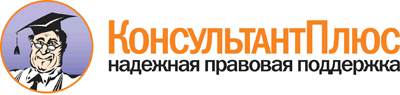 Постановление ЦИК России от 11.06.2014 N 235/1486-6
(ред. от 07.04.2015)
"О Методических рекомендациях по вопросам, связанным с выдвижением и регистрацией кандидатов, списков кандидатов на выборах в органы государственной власти субъектов Российской Федерации и органы местного самоуправления"Документ предоставлен КонсультантПлюс

www.consultant.ru

Дата сохранения: 01.06.20151.Заявление кандидата о согласии баллотироваться с обязательством в случае его избрания прекратить деятельность, несовместимую с замещением выборной должности, и иные документы в отношении кандидата согласно приложениюна ____ л. в 1 экз.2.Копии документов, подтверждающих сведения о профессиональном образовании кандидатана ____ л. в 1 экз.3.Копия трудовой книжки, выписки из трудовой книжки, справки с основного места работы или иного документа, подтверждающего сведения об основном месте работы или службы, о занимаемой должности, документа, подтверждающего сведения о роде занятий кандидатана ____ л. в 1 экз.4.Справка из законодательного (представительного) органа государственной власти, представительного органа муниципального образования об исполнении кандидатом обязанностей депутата на непостоянной основена ____ л. в 1 экз.5.Сведения о размере и об источниках доходов, имуществе, принадлежащем кандидату на праве собственности, о вкладах в банках, ценных бумагах, на бумажном носителе и в машиночитаемом видена ____ л. в 1 экз.6.Справка о принадлежности кандидата к политической партии, не более чем к одному общественному объединению и статусе в немна ____ л. в 1 экз.7.Справка о принадлежащем кандидату, супругу и несовершеннолетним детям кандидата недвижимом имуществе, находящемся за пределами территории Российской Федерации, об источниках получения средств, за счет которых приобретено указанное имущество, об их обязательствах имущественного характера за пределами территории Российской Федерации, с приложенными копиями документов, подтверждающих получение имущества в собственность (при наличии)___ штук на ____ л. в 1 экз.8.Справка о расходах кандидата, супруга и несовершеннолетних детей кандидата по каждой сделке по приобретению земельного участка, другого объекта недвижимости, транспортного средства, ценных бумаг, акций (долей участия, паев в уставных (складочных) капиталах организаций) и об источниках получения средств, за счет которых совершена сделка, с приложенными копиями документов, подтверждающих получение имущества в собственность (при наличии)___ штук на ____ л. в 1 экз.9.Заявление кандидата о назначении уполномоченного представителя (уполномоченных представителей) по финансовым вопросамна ____ л. в 1 экз.10.Письменное согласие уполномоченного представителя (уполномоченных представителей) по финансовым вопросам____ штук на ____ л. в 1 экз.11.Копия предъявленной в избирательную комиссию нотариально удостоверенной доверенности на уполномоченного представителя (уполномоченных представителей) по финансовым вопросам____ штук на ____ л. в 1 экз.12.Носитель машиночитаемых форм документов (оптический диск, внешний носитель информации USB Flash Drive и т.п.)____ штук в 1 экз.1.Список кандидатов, выдвинутый избирательным объединением, на бумажном носителе и в машиночитаемом видена ____ л. в 1 экз.2.Нотариально удостоверенная копия документа о государственной регистрации избирательного объединения, выданного федеральным органом исполнительной власти, уполномоченным на осуществление функций в сфере регистрации общественных объединений, а если избирательное объединение не является юридическим лицом, также решение о его созданиина ____ л. в 1 экз.3.Решение съезда политической партии (конференции или общего собрания ее регионального отделения, общего собрания иного структурного подразделения политической партии, соответствующего органа политической партии, ее регионального отделения или иного структурного подразделения) о выдвижении списка кандидатов (протокол заседания съезда (конференции, общего собрания, иного органа)на ____ л. в 1 экз.4.Документ, подтверждающий согласование с соответствующим органом избирательного объединения кандидатур, выдвигаемых в качестве кандидатовна ____ л. в 1 экз.5.Решение съезда (конференции, общего собрания, иного органа) избирательного объединения о назначении уполномоченных представителей избирательного объединения, в том числе уполномоченного представителя избирательного объединения по финансовым вопросамна ____ л. в 1 экз.6.Список уполномоченных представителей избирательного объединения, в том числе уполномоченного представителя избирательного объединения по финансовым вопросам, на бумажном носителе и в машиночитаемом видена ____ л. в 1 экз.7.Заявления каждого уполномоченного представителя избирательного объединения, уполномоченного представителя избирательного объединения по финансовым вопросам о согласии быть уполномоченным представителем____ штук на ____ л. в 1 экз.8.Копия паспорта или документа, заменяющего паспорт уполномоченного представителя (уполномоченных представителей) избирательного объединения по финансовым вопросам____ штук на ____ л. в 1 экз.9.Копия предъявленной в избирательную комиссию нотариально удостоверенной доверенности уполномоченного представителя (уполномоченных представителей) избирательного объединения по финансовым вопросам____ штук на ____ л. в 1 экз.10.Заявления каждого из кандидатов о согласии баллотироваться в составе списка кандидатов и иные документы в отношении кандидатов согласно приложению____ штук на ____ л. в 1 экз.11.Официально заверенный постоянно действующим руководящим органом политической партии, ее регионального отделения или иного структурного подразделения список граждан, включенных в соответствующий список кандидатов и являющихся членами данной политической партиина ____ л. в 1 экз.12.Нотариально удостоверенная копия соглашения, предусмотренного пунктом 1.1 статьи 26 Федерального закона "О политических партиях", и список граждан, включенных на основании этого соглашения в список кандидатовна ____ л. в 1 экз.13.Эмблема избирательного объединения на бумажном носителе и в машиночитаемом видена ____ л. в 1 экз.14.Решение о назначении доверенных лиц избирательного объединенияна ____ л. в 1 экз.15.Список доверенных лиц избирательного объединения на бумажном носителе и в машиночитаемом видена ____ л. в 1 экз.16.Заявления ____ граждан о согласии быть доверенными лицами избирательного объединенияна ____ л. в 1 экз.17.Носитель машиночитаемых форм документов (оптический диск, внешний носитель информации USB Flash Drive и т.п.)____ штук в 1 экз.1.Список кандидатов, выдвинутый избирательным объединением по одномандатным (многомандатным) округам, на бумажном носителе и в машиночитаемом видена ____ л. в 1 экз.2.Нотариально удостоверенная копия документа о государственной регистрации избирательного объединения, выданного федеральным органом исполнительной власти, уполномоченным на осуществление функций в сфере регистрации общественных объединенийна ____ л. в 1 экз.3.Если избирательное объединение не является юридическим лицом - решение о его созданиина ____ л. в 1 экз.4.Копия устава общественного объединения (не являющегося политической партией), заверенная постоянно действующим руководящим органом общественного объединенияна ____ л. в 1 экз.5.Решение съезда политической партии (конференции или общего собрания ее регионального отделения, общего собрания иного структурного подразделения политической партии, соответствующего органа политической партии, ее регионального отделения или иного структурного подразделения), съезда (конференции, собрания) иного общественного объединения, его регионального или местного отделения о выдвижении кандидатов по одномандатным (многомандатным) избирательным округам списком (протокол заседания съезда (конференции, общего собрания, иного органа)на ____ л. в 1 экз.6.Документ, подтверждающий согласование с соответствующим органом избирательного объединения кандидатур, выдвигаемых в качестве кандидатовна ____ л. в 1 экз.7.Решение съезда (конференции, общего собрания, иного органа) избирательного объединения о назначении уполномоченных представителей избирательного объединенияна ____ л. в 1 экз.8.Список уполномоченных представителей избирательного объединенияна ____ л. в 1 экз.9.Заявления каждого уполномоченного представителя избирательного объединения о согласии быть уполномоченным представителем____ штук на ____ л. в 1 экз.10.Копия паспорта или документа, заменяющего паспорт, уполномоченных представителей избирательного объединения____ штук на ____ л. в 1 экз.11.Копия предъявленной в избирательную комиссию нотариально удостоверенной доверенности уполномоченных представителей избирательного объединения____ штук на ____ л. в 1 экз.12.Заявления каждого из кандидатов о согласии баллотироваться в составе списка кандидатов:____ штук на ____ л. в 1 экз.12.1) ФИОна ____ л.12.2) ФИОна ____ л.12.3) ФИОна ____ л12.4) ...на ____ л.13.Решение о назначении доверенных лиц избирательного объединенияна ____ л. в 1 экз.14.Список доверенных лиц избирательного объединения на бумажном носителе и в машиночитаемом видена ____ л. в 1 экз.15.Заявления ____ граждан о согласии быть доверенными лицами избирательного объединенияна ____ л. в 1 экз.16.Носитель машиночитаемых форм документов (оптический диск, внешний носитель информации USB Flash Drive и т.п.)____ штук в 1 экз.1.Нотариально удостоверенная копия документа о государственной регистрации избирательного объединения, выданного федеральным органом исполнительной власти, уполномоченным на осуществление функций в сфере регистрации общественных объединений, а если избирательное объединение не является юридическим лицом, также решение о его созданиина ____ л. в 1 экз.2.Копия устава общественного объединения (не являющегося политической партией), заверенная постоянно действующим руководящим органом общественного объединенияна ____ л. в 1 экз.3.Решение съезда политической партии (протокол заседания съезда, конференции или общего собрания ее регионального отделения, общего собрания иного структурного подразделения политической партии, соответствующего органа политической партии, ее регионального отделения или иного структурного подразделения), съезда (конференции, собрания) иного общественного объединения, его регионального или местного отделения о выдвижении кандидата (кандидатов) по соответствующему одномандатному (многомандатному) избирательному округуна ____ л. в 1 экз.4.Документ, подтверждающий согласование с соответствующим органом избирательного объединения кандидатуры, выдвигаемой в качестве кандидатана ____ л. в 1 экз.5.Заявление кандидата о согласии баллотироваться, иные документы в отношении кандидата согласно приложениюна ____ л. в 1 экз.6.Носитель машиночитаемых форм документов (оптический диск, внешний носитель информации USB Flash Drive и т.п.)____ штук в 1 экз.1.Копии документов, подтверждающих сведения о профессиональном образовании кандидатана ____ л. в 1 экз.2.Копия трудовой книжки, выписки из трудовой книжки, справки с основного места работы или иного документа, подтверждающего сведения об основном месте работы или службы, о занимаемой должности, документа, подтверждающего сведения о роде занятий кандидатана ____ л. в 1 экз.3.Справка из законодательного (представительного) органа государственной власти, представительного органа муниципального образования об исполнении кандидатом обязанностей депутата на непостоянной основена ____ л. в 1 экз.4.Сведения о размере и об источниках доходов, имуществе, принадлежащем кандидату на праве собственности, о вкладах в банках, ценных бумагах, на бумажном носителе и в машиночитаемом видена ____ л. в 1 экз.5.Справка о принадлежности кандидата к политической партии, не более чем к одному общественному объединению и статусе в немна ____ л. в 1 экз.6.Сведения о полном и кратком наименовании избирательного объединения (при указании кандидатом)на ____ л. в 1 экз.7.Справка о принадлежащем кандидату, супругу и несовершеннолетним детям кандидата недвижимом имуществе, находящемся за пределами территории Российской Федерации, об источниках получения средств, за счет которых приобретено указанное имущество, об их обязательствах имущественного характера за пределами территории Российской Федерации, с приложенными копиями документов, подтверждающих получение имущества в собственность (при наличии)____ штукна ____ л. в 1 экз.8.Справка о расходах кандидата, супруга и несовершеннолетних детей кандидата по каждой сделке по приобретению земельного участка, другого объекта недвижимости, транспортного средства, ценных бумаг, акций (долей участия, паев в уставных (складочных) капиталах организаций) и об источниках получения средств, за счет которых совершена сделка, с приложенными копиями документов, подтверждающих получение имущества в собственность (при наличии)____ штукна ____ л. в 1 экз.9.Носитель машиночитаемых форм документов (оптический диск, внешний носитель информации USB Flash Drive и т.п.)____ штук в 1 экз.Ф.И.О. КАНДИДАТАЗаявление о согласии баллотироватьсяЗаявление о согласии баллотироватьсяКопия паспорта или документа, заменяющего паспортКопия паспорта или документа, заменяющего паспортКопии документов, подтверждающих сведения о профессиональном образовании кандидатаКопии документов, подтверждающих сведения о профессиональном образовании кандидатаКопия трудовой книжки, выписки из трудовой книжки, справки с основного места работы или иного документа, подтверждающего сведения об основном месте работы или службы, о занимаемой должности, документа, подтверждающего сведения о роде занятий кандидатаКопия трудовой книжки, выписки из трудовой книжки, справки с основного места работы или иного документа, подтверждающего сведения об основном месте работы или службы, о занимаемой должности, документа, подтверждающего сведения о роде занятий кандидатаСправка об исполнении обязанностей депутата на непостоянной основеСправка об исполнении обязанностей депутата на непостоянной основеСведения о размере и об источниках доходовСведения о размере и об источниках доходовСправка о принадлежности кандидата к политической партии либо к общественному объединениюСправка о принадлежности кандидата к политической партии либо к общественному объединениюСведения о наименовании общественного объединения (при указании кандидатом)Сведения о наименовании общественного объединения (при указании кандидатом)Сведения о принадлежащем каждому кандидату, его супругу и несовершеннолетним детям недвижимом имуществе, находящемся за пределами территории Российской Федерации, с приложенными копиями документов, подтверждающих получение имущества в собственность (при наличии)Сведения о принадлежащем каждому кандидату, его супругу и несовершеннолетним детям недвижимом имуществе, находящемся за пределами территории Российской Федерации, с приложенными копиями документов, подтверждающих получение имущества в собственность (при наличии)Сведения о принадлежащем каждому кандидату, его супругу и несовершеннолетним детям недвижимом имуществе, находящемся за пределами территории Российской Федерации, с приложенными копиями документов, подтверждающих получение имущества в собственность (при наличии)Сведения о принадлежащем каждому кандидату, его супругу и несовершеннолетним детям недвижимом имуществе, находящемся за пределами территории Российской Федерации, с приложенными копиями документов, подтверждающих получение имущества в собственность (при наличии)Сведения о принадлежащем каждому кандидату, его супругу и несовершеннолетним детям недвижимом имуществе, находящемся за пределами территории Российской Федерации, с приложенными копиями документов, подтверждающих получение имущества в собственность (при наличии)Сведения о принадлежащем каждому кандидату, его супругу и несовершеннолетним детям недвижимом имуществе, находящемся за пределами территории Российской Федерации, с приложенными копиями документов, подтверждающих получение имущества в собственность (при наличии)Сведения о расходах каждого кандидата, а также о расходах его супруга и несовершеннолетних детей, с приложенными копиями документов, подтверждающих получение имущества в собственность (при наличии)Сведения о расходах каждого кандидата, а также о расходах его супруга и несовершеннолетних детей, с приложенными копиями документов, подтверждающих получение имущества в собственность (при наличии)Сведения о расходах каждого кандидата, а также о расходах его супруга и несовершеннолетних детей, с приложенными копиями документов, подтверждающих получение имущества в собственность (при наличии)Сведения о расходах каждого кандидата, а также о расходах его супруга и несовершеннолетних детей, с приложенными копиями документов, подтверждающих получение имущества в собственность (при наличии)Сведения о расходах каждого кандидата, а также о расходах его супруга и несовершеннолетних детей, с приложенными копиями документов, подтверждающих получение имущества в собственность (при наличии)Сведения о расходах каждого кандидата, а также о расходах его супруга и несовершеннолетних детей, с приложенными копиями документов, подтверждающих получение имущества в собственность (при наличии)Ф.И.О. КАНДИДАТАЗаявление о согласии баллотироватьсяЗаявление о согласии баллотироватьсяКопия паспорта или документа, заменяющего паспортКопия паспорта или документа, заменяющего паспортКопии документов, подтверждающих сведения о профессиональном образовании кандидатаКопии документов, подтверждающих сведения о профессиональном образовании кандидатаКопия трудовой книжки, выписки из трудовой книжки, справки с основного места работы или иного документа, подтверждающего сведения об основном месте работы или службы, о занимаемой должности, документа, подтверждающего сведения о роде занятий кандидатаКопия трудовой книжки, выписки из трудовой книжки, справки с основного места работы или иного документа, подтверждающего сведения об основном месте работы или службы, о занимаемой должности, документа, подтверждающего сведения о роде занятий кандидатаСправка об исполнении обязанностей депутата на непостоянной основеСправка об исполнении обязанностей депутата на непостоянной основеСведения о размере и об источниках доходовСведения о размере и об источниках доходовСправка о принадлежности кандидата к политической партии либо к общественному объединениюСправка о принадлежности кандидата к политической партии либо к общественному объединениюСведения о наименовании общественного объединения (при указании кандидатом)Сведения о наименовании общественного объединения (при указании кандидатом)в отношении кандидатав отношении кандидатав отношении супруги(а)в отношении супруги(а)в отношении несовершеннолетних детейв отношении несовершеннолетних детейв отношении кандидатав отношении кандидатав отношении супруги(а)в отношении супруги(а)в отношении несовершеннолетних детейв отношении несовершеннолетних детейФ.И.О. КАНДИДАТАштуклистовштуклистовштуклистовштуклистовштуклистовштуклистовштуклистовштуклистовштуклистовштуклистовштуклистовштуклистовштуклистовштуклистов1.2.3.4.5.6.7.8.ИТОГО